Postępowanie o udzielenie zamówienia prowadzone jest w trybie podstawowym na podstawie                   art. 275 pkt 1 ustawy z dnia 11 września 2019 r.  - Prawo zamówień publicznych oraz zgodnie z wymogami określonymi w niniejszej Specyfikacji Warunków Zamówienia, zwanej dalej „SWZ”.Zamawiający nie przewiduje negocjacji.Wspólny Słownik Zamówień (CPV):71621000-7  - Usługi w zakresie analizy lub konsultacji technicznej.            Przedmiotem zamówienia jest.: Współudział w wykonaniu (w postaci wsadu do ekspertyz) i zatwierdzeniu przez właściwe organy ekspertyz dotyczących oceny wpływu morskiej farmy wiatrowej i zespołu urządzeń służących do wyprowadzenia mocy na systemy obronności państwa (MON) oraz w zakresie oceny wpływu morskiej farmy wiatrowej i zespołu urządzeń na system zobrazowania radiolokacyjnego, obserwacji technicznej i morskiej łączności radiowej Straży Granicznej (SG) wraz z określeniem sposobów i środków kompensacji negatywnego wpływu MFW na te systemy wymaganych ustawą z dnia 18 sierpnia 2011 roku o bezpieczeństwie morskim dla dwóch Morskich Farm Wiatrowych.  Szczegółowy opis przedmiotu zamówienia zawiera Załącznik nr 2 do SWZ.Zamawiający informuje, że podstawą do wstępu cudzoziemców na teren Akademii przed przystąpieniem do realizacji umowy jest otrzymanie pozwolenia jednorazowego na wjazd 
w wyniku uzyskania pozytywnej opinii Dyrektora B II Służby Kontrwywiadu Wojskowego (wymóg uzyskania pozytywnej opinii SKW zgodnie z zasadami wynikającymi z Decyzji nr 107/MON Ministra Obrony Narodowej z dnia 18.08.2021 r. w sprawie organizowania współpracy międzynarodowej w resorcie obrony narodowej zmienionej Decyzją Nr 61/MON Ministra Obrony Narodowej z dnia 6 maja 2022 r.) Zamawiający zastrzega, że procedura wyrażenia zgody na realizację umowy przez pracowników nie posiadających obywatelstwa polskiego może potrwać do około 20 dni, a negatywna opinia Dyrektora B II SKW może skutkować nie wpuszczeniem obcokrajowców na teren Uczelni. Ponadto Dyrektor B II SKW może w każdej chwili zwrócić się do realizującego z wnioskiem o niezwłoczne podjęcie czynności zmierzających do usunięcia wskazanych cudzoziemców z obszaru chronionego obiektu wojskowego.Z powyższego Wykonawcy nie przysługują żadne roszczenia związane ze zmianą terminu wykonania przedmiotu zamówienia.Terminy realizacji zamówienia:  Ekspertyzy zdane do sprawdzenia: do dnia 05.03.2023Ekspertyzy poprawione z uwzględnieniem uwag: do dnia 15.05.2023Ekspertyzy poprawione i zdane do organów zatwierdzających:  do dnia 27.07.2023 Otrzymanie właściwych decyzji organów administracyjnych o zatwierdzeniu ekspertyz: do dnia 24.10.2023Zamawiający nie może ustalić terminu realizacji w sposób ruchomy, tj. nie może wyznaczyć go w dniach czy tygodniach liczonych do dnia zawarcia umowy, ponieważ gdy okres trwania postępowania przedłuży się, przesunięciu odpowiedniemu ulega moment, od którego liczony będzie ten okres realizacji zamówienia. W konsekwencji może prowadzić do sytuacji, gdzie termin realizacji wyjdzie poza okres rozliczenia środków. Data dzienna, nieprzekraczalna jest uzasadniona okolicznościami faktycznymiZamawiający wymaga, aby wybrany Wykonawca zawarł z nim umowę na warunkach określonych w projekcie umowy stanowiącym załącznik nr 3 do SWZ.Zamawiający zastrzega sobie, iż ostateczna treść umowy w stosunku do projektu umowy może ulec zmianie, jednakże wyłącznie w przypadku, gdy zmiana ta nie jest istotna w rozumieniu 
art. 454 ustawy Prawo Zamówień Publicznych i w zakresie przewidzianym w treści projektu umowy, zgodnie z art. 455 ust. 1 ustawy Prawo Zamówień Publicznych.Zamawiający, zgodnie z art. 455 ust. 1 ustawy Prawo Zamówień Publicznych, przewiduje możliwość dokonania zmian postanowień zawartej umowy w sprawie zamówienia publicznego, w sposób i na warunkach określonych w projekcie umowy § 12 Postępowanie prowadzone jest w języku polskim w formie elektronicznej za pośrednictwem platformy zakupowej (dalej jako „Platforma”) pod adresem: https://platformazakupowa.pl/W celu skrócenia czasu udzielenia odpowiedzi na pytania preferuje się, aby komunikacja między Zamawiającym a Wykonawcami, w tym wszelkie oświadczenia, wnioski, zawiadomienia oraz informacje, przekazywane były w formie elektronicznej za pośrednictwem platformazakupowa.pl i formularza „Wyślij wiadomość do Zamawiającego”. Za datę przekazania (wpływu) oświadczeń, wniosków, zawiadomień oraz informacji przyjmuje się datę ich przesłania za pośrednictwem platformazakupowa.pl poprzez kliknięcie przycisku „Wyślij wiadomość do Zamawiającego”, po których pojawi się komunikat, że wiadomość została wysłana do Zamawiającego.Zamawiający będzie przekazywał wykonawcom informacje w formie elektronicznej za pośrednictwem platformazakupowa.pl. Informacje dotyczące odpowiedzi na pytania, zmiany specyfikacji, zmiany terminu składania i otwarcia ofert Zamawiający będzie zamieszczał na platformie w sekcji “Komunikaty”. Korespondencja, której zgodnie z obowiązującymi przepisami adresatem jest konkretny Wykonawca, będzie przekazywana w formie elektronicznej za pośrednictwem platformazakupowa.pl do konkretnego Wykonawcy.Wykonawca jako podmiot profesjonalny ma obowiązek sprawdzania komunikatów i wiadomości bezpośrednio na platformazakupowa.pl przesłanych przez Zamawiającego, gdyż system powiadomień może ulec awarii lub powiadomienie może trafić do folderu SPAM.Zamawiający, zgodnie z art. 67 ustawy Prawo Zamówień Publicznych, określa wymagania techniczne i organizacyjne sporządzania, wysyłania i odbierania korespondencji elektronicznej, tj.:stały dostęp do sieci Internet o gwarantowanej przepustowości nie mniejszej niż 512 kb/s,komputer klasy PC lub MAC o następującej konfiguracji: pamięć RAM min. 2 GB, procesor Intel Pentium IV 2 GHZ lub nowszy, jeden z systemów operacyjnych - MS Windows wersja 7, Mac Os x 10.4, Linux, lub ich nowsze wersje,zainstalowana dowolna przeglądarka internetowa, w przypadku Internet Explorer minimalnie wersja 10.0, włączona obsługa JavaScript,zainstalowany program Adobe Acrobat Reader lub inny obsługujący format plików .pdf,Platformazakupowa.pl działa według standardu przyjętego w komunikacji sieciowej - kodowanie UTF8,Oznaczenie czasu odbioru danych przez platformę zakupową stanowi datę oraz dokładny czas (hh:mm:ss) generowany wg. czasu lokalnego serwera synchronizowanego z zegarem Głównego Urzędu Miar.Wykonawca, przystępując do niniejszego postępowania o udzielenie zamówienia publicznego:akceptuje warunki korzystania z platformazakupowa.pl określone w Regulaminie zamieszczonym na stronie internetowej pod linkiem  w zakładce „Regulamin" oraz uznaje go za wiążący,zapoznał i stosuje się do Instrukcji składania ofert/wniosków dostępnej pod linkiem. Zamawiający nie ponosi odpowiedzialności za złożenie oferty w sposób niezgodny 
z Instrukcją korzystania z platformazakupowa.pl, w szczególności za sytuację, gdy Zamawiający zapozna się z treścią oferty przed upływem terminu otwarcia ofert (np. złożenie oferty w zakładce „Wyślij wiadomość do Zamawiającego”).Taka oferta zostanie uznana przez Zamawiającego za ofertę handlową i nie będzie brana pod uwagę w przedmiotowym postępowaniu ponieważ nie został spełniony obowiązek określony 
w art. 221 Ustawy Prawo Zamówień Publicznych.Zamawiający informuje, że instrukcje korzystania z platformazakupowa.pl dotyczące 
w szczególności logowania, składania wniosków o wyjaśnienie treści SWZ, składania ofert oraz innych czynności podejmowanych w niniejszym postępowaniu przy użyciu platformazakupowa.pl znajdują się w zakładce „Instrukcje dla Wykonawców" na stronie internetowej pod adresem: https://platformazakupowa.pl/strona/45-instrukcjeZamawiający nie przewiduje sposobu komunikowania się z Wykonawcami w inny sposób niż przy użyciu środków komunikacji elektronicznej, wskazanych w SWZ.Nie dotyczy.Wykonawca jest związany złożoną ofertą od dnia upływu terminu składania ofert do dnia 07.01.2023 r. W przypadku gdy wybór najkorzystniejszej oferty nie nastąpi przed upływem terminu związania ofertą określonego w SWZ, Zamawiający przed upływem terminu związania ofertą zwraca się jednokrotnie do Wykonawców o wyrażenie zgody na przedłużenie tego terminu o wskazywany przez niego okres, nie dłuższy niż 30 dni.Przedłużenie terminu związania ofertą, o którym mowa w ust. 2, wymaga złożenia przez Wykonawcę pisemnego oświadczenia o wyrażeniu zgody na przedłużenie terminu związania ofertą.Oferta, wniosek oraz przedmiotowe środki dowodowe (jeżeli były wymagane) składane elektronicznie muszą zostać podpisane elektronicznym kwalifikowanym podpisem w przypadku zamówień o wartości równej lub przekraczającej progi unijne, a w przypadku zamówień 
o wartości niższej od progów unijnych Oferta, wniosek oraz przedmiotowe środki dowodowe (jeżeli były wymagane) składane elektronicznie muszą zostać podpisane elektronicznym kwalifikowanym podpisem lub podpisem zaufanym lub podpisem osobistym. W procesie składania oferty, wniosku w tym przedmiotowych środków dowodowych na platformie, kwalifikowany podpis elektroniczny Wykonawca może złożyć bezpośrednio na dokumencie, który następnie przesyła do systemu przez platformazakupowa.pl oraz dodatkowo dla całego pakietu dokumentów w kroku 2 Formularza składania oferty lub wniosku (po kliknięciu 
w przycisk Przejdź do podsumowania).Poświadczenia za zgodność z oryginałem dokonuje odpowiednio Wykonawca, podmiot, na którego zdolnościach lub sytuacji polega Wykonawca, Wykonawcy wspólnie ubiegający się 
o udzielenie zamówienia publicznego albo podwykonawca, w zakresie dokumentów, które każdego z nich dotyczą. Poprzez oryginał należy rozumieć dokument podpisany kwalifikowanym podpisem elektronicznym lub podpisem zaufanym lub podpisem osobistym przez osobę/osoby upoważnioną/upoważnione. Poświadczenie za zgodność z oryginałem następuje w formie elektronicznej podpisane kwalifikowanym podpisem elektronicznym lub podpisem zaufanym lub podpisem osobistym przez osobę/osoby upoważnioną/upoważnione. Oferta musi być:sporządzona na podstawie załączników niniejszej SWZ w języku polskim,złożona przy użyciu środków komunikacji elektronicznej tzn. za pośrednictwem platformazakupowa.pl,podpisana kwalifikowanym podpisem elektronicznym lub podpisem zaufanym lub podpisem osobistym przez osobę upoważnioną.Podpisy kwalifikowane wykorzystywane przez wykonawców do podpisywania wszelkich plików muszą spełniać “Rozporządzenie Parlamentu Europejskiego i Rady w sprawie identyfikacji elektronicznej i usług zaufania w odniesieniu do transakcji elektronicznych na rynku wewnętrznym (eIDAS) (UE) nr 910/2014 - od 1 lipca 2016 roku”.W przypadku wykorzystania formatu podpisu XAdES zewnętrzny Zamawiający wymaga dołączenia odpowiedniej ilości plików, czyli podpisywanych plików z danymi oraz plików XAdES.Zgodnie z art. 18 ust. 3 ustawy Prawo zamówień publicznych, nie ujawnia się informacji stanowiących tajemnicę przedsiębiorstwa, w rozumieniu przepisów o zwalczaniu nieuczciwej konkurencji, jeżeli Wykonawca, wraz z przekazaniem takich informacji, zastrzegł, że nie mogą być one udostępniane oraz wykazał, że zastrzeżone informacje stanowią tajemnicę przedsiębiorstwa. Wykonawca nie może zastrzec informacji, o których mowa w art. 222 ust. 5 ustawy Prawo zamówień publicznych. Na platformie w formularzu składania oferty znajduje się miejsce wyznaczone do dołączenia części oferty stanowiącej tajemnicę przedsiębiorstwa.Wykonawca, za pośrednictwem platformazakupowa.pl może przed upływem terminu do składania ofert zmienić lub wycofać ofertę. Sposób dokonywania zmiany lub wycofania oferty zamieszczono w instrukcji zamieszczonej na stronie internetowej pod adresem:https://platformazakupowa.pl/strona/45-instrukcjeKażdy z wykonawców może złożyć tylko jedną ofertę. Złożenie większej liczby ofert lub oferty zawierającej propozycje wariantowe spowoduje, że podlegać będzie odrzuceniu.Ceny oferty muszą zawierać wszystkie koszty, jakie musi ponieść Wykonawca, aby zrealizować zamówienie z najwyższą starannością.Opatrzenie pliku zawierającego skompresowane dane kwalifikowanym podpisem elektronicznym jest jednoznaczne z podpisaniem oryginału dokumentu, z wyjątkiem kopii poświadczonych odpowiednio przez innego Wykonawcę ubiegającego się wspólnie z nim o udzielenie zamówienia, przez podmiot, na którego zdolnościach lub sytuacji polega Wykonawca, albo przez Podwykonawcę.Maksymalny rozmiar jednego pliku przesyłanego za pośrednictwem dedykowanych formularzy do: złożenia, zmiany, wycofania oferty wynosi 150 MB, natomiast przy komunikacji wielkość pliku to maksymalnie 500 MB.Formaty plików wykorzystywanych przez wykonawców powinny być zgodne 
z „OBWIESZCZENIEM PREZESA RADY MINISTRÓW z dnia 9 listopada 2017 r. w sprawie ogłoszenia jednolitego tekstu rozporządzenia Rady Ministrów w sprawie Krajowych Ram Interoperacyjności, minimalnych wymagań dla rejestrów publicznych i wymiany informacji 
w postaci elektronicznej oraz minimalnych wymagań dla systemów teleinformatycznych”.Zalecenia:Zamawiający rekomenduje wykorzystanie formatów: .pdf .doc .xls .jpg (.jpeg) ze szczególnym wskazaniem na .pdfW celu ewentualnej kompresji danych Zamawiający rekomenduje wykorzystanie jednego 
z formatów:.zip .7ZWśród formatów powszechnych a NIE występujących w rozporządzeniu występują: .rar .gif .bmp .numbers .pages. Dokumenty złożone w takich plikach zostaną uznane za złożone nieskutecznie.Zamawiający zwraca uwagę na ograniczenia wielkości plików podpisywanych profilem zaufanym, który wynosi max 10MB, oraz na ograniczenie wielkości plików podpisywanych 
w aplikacji eDoApp służącej do składania podpisu osobistego, który wynosi max 5MB.Ze względu na niskie ryzyko naruszenia integralności pliku oraz łatwiejszą weryfikację podpisu, Zamawiający zaleca, w miarę możliwości, przekonwertowanie plików składających się na ofertę na format .pdf  i opatrzenie ich podpisem kwalifikowanym PAdES. Pliki w innych formatach niż PDF zaleca się opatrzyć zewnętrznym podpisem XAdES. Wykonawca powinien pamiętać, aby plik z podpisem przekazywać łącznie z dokumentem podpisywanym.Zamawiający zaleca aby w przypadku podpisywania pliku przez kilka osób, stosować podpisy tego samego rodzaju. Podpisywanie różnymi rodzajami podpisów np. osobistym 
i kwalifikowanym może doprowadzić do problemów w weryfikacji plików. Zamawiający zaleca, aby Wykonawca z odpowiednim wyprzedzeniem przetestował możliwość prawidłowego wykorzystania wybranej metody podpisania plików oferty.Zaleca się, aby komunikacja z Wykonawcami odbywała się tylko na Platformie za pośrednictwem formularza “Wyślij wiadomość do Zamawiającego”, nie za pośrednictwem adresu email.Osobą składającą ofertę powinna być osoba kontaktowa podawana w dokumentacji.Ofertę należy przygotować z należytą starannością dla podmiotu ubiegającego się 
o udzielenie zamówienia publicznego i zachowaniem odpowiedniego odstępu czasu do zakończenia przyjmowania ofert/wniosków. Sugerujemy złożenie oferty na kilka godzin przed terminem składania ofert/wniosków.Podczas podpisywania plików zaleca się stosowanie algorytmu skrótu SHA2 zamiast SHA1.  Jeśli Wykonawca pakuje dokumenty np. w plik ZIP zalecamy wcześniejsze podpisanie każdego ze skompresowanych plików. Zamawiający rekomenduje wykorzystanie podpisu z kwalifikowanym znacznikiem czasu.Zamawiający zaleca, aby nie wprowadzać jakichkolwiek zmian w plikach po podpisaniu ich podpisem kwalifikowanym. Może to skutkować naruszeniem integralności plików, co równoważne będzie z koniecznością odrzucenia oferty w postępowaniu.Dokumenty stanowiące ofertę, które należy złożyć:Formularz ofertowy- sporządzony według wzoru (załącznik nr 1) – Oświadczenie Wykonawcy o niepodleganiu wykluczeniu z postępowania – w przypadku wspólnego ubiegania się o zamówienie przez Wykonawców, oświadczenie o niepodleganiu wykluczeniu składa każdy z Wykonawców - sporządzony według wzoru (załącznik nr 5) Oświadczenie Wykonawcy o spełnianiu warunków udziału w postępowaniu 
– w przypadku wspólnego ubiegania się o zamówienia przez Wykonawców, oświadczenie
o spełnianiu warunków udziału w postępowaniu składa ich pełnomocnik - sporządzone według wzoru (załącznik nr 6) Oświadczenie podmiotu udostępniającego zasoby, potwierdzające brak podstaw wykluczenia tego podmiotu oraz odpowiednio spełnianie warunków udziału w postępowaniu, w zakresie, 
w jakim wykonawca powołuje się na jego zasoby- sporządzony według wzoru (załącznik nr 11 - jeżeli dotyczy)Pełnomocnictwo upoważniające do złożenia oferty, o ile ofertę składa pełnomocnik Pełnomocnictwo dla pełnomocnika do reprezentowania w postępowaniu Wykonawców wspólnie ubiegających się o udzielenie zamówienia - dotyczy ofert składanych przez Wykonawców wspólnie ubiegających się o udzielenie zamówienia (jeżeli dotyczy) Oświadczenie, o którym mowa w art. 117 ust 4 (załącznik nr 7 - jeżeli dotyczy) Oświadczenie RODO - sporządzone według wzoru (załącznik nr 8) Oświadczenia podmiotu udostępniającego zasoby z art. 125 ust. 5 ustawy Pzp (załącznik nr 10 - jeżeli dotyczy);Oświadczenie wykonawcy/wykonawcy wspólnie ubiegającego się o udzielenie zamówienia 
z art. 125 ust. 1 ustawy Pzp (załącznik nr 12);Polisa OCDokumenty i oświadczenia, które Wykonawca będzie zobowiązany złożyć na wezwanie Zamawiającego, którego oferta została najwyżej oceniona. Zamawiający wezwie wykonawcę, do złożenia w wyznaczonym terminie, nie krótszym niż 5 dni od dnia wezwania, aktualnych na dzień złożenia oświadczenia o braku podstaw do wykluczenia i następujących podmiotowych środków dowodowych:Oświadczenie o przynależności bądź braku przynależności do grupy kapitałowej (załącznik nr 4); Oświadczenie o aktualności informacji (załącznik nr 13);Wykaz osób (załącznik nr 9).Oświadczenie o osobach (14)Oferta, oświadczenie o niepodleganiu wykluczeniu, oświadczenie o spełnianiu warunków udziału w postępowaniu muszą być złożone w oryginale.Pełnomocnictwo do złożenia oferty musi być złożone w oryginale w takiej samej formie, jak składana oferta (t.j. w formie elektronicznej lub postaci elektronicznej opatrzonej podpisem zaufanym lub podpisem osobistym). Dopuszcza się także złożenie elektronicznej kopii (skanu) pełnomocnictwa sporządzonego uprzednio w formie pisemnej, w formie elektronicznego poświadczenia sporządzonego stosownie do art. 97 § 2 ustawy z dnia 14 lutego 1991 r. - Prawo 
o notariacie (t.j. Dz.U.2020.1192 z późn.zm.), które to poświadczenie notariusz opatruje kwalifikowanym podpisem elektronicznym, bądź też poprzez opatrzenie skanu pełnomocnictwa sporządzonego uprzednio w formie pisemnej kwalifikowanym podpisem, podpisem zaufanym lub podpisem osobistym mocodawcy. Elektroniczna kopia pełnomocnictwa nie może być uwierzytelniona przez upełnomocnionego.Jeżeli Wykonawca nie złoży przedmiotowych środków dowodowych lub złożone przedmiotowe środki dowodowe będą niekompletne, Zamawiający wezwie do ich złożenia lub uzupełnienia 
w wyznaczonym terminie.Postanowień ust. 19 nie stosuje się, jeżeli przedmiotowy środek dowodowy służy potwierdzaniu zgodności z cechami lub kryteriami określonymi w opisie kryteriów oceny ofert lub, pomimo złożenia przedmiotowego środka dowodowego, oferta podlega odrzuceniu albo zachodzą przesłanki unieważnienia postępowania.Oferty składane wspólnie (konsorcjum, spółka cywilna itp.). Wykonawcy mogą wspólnie ubiegać się o udzielenie zamówienia. Wykonawcy składający ofertę wspólną ustanawiają pełnomocnika do reprezentowania ich 
w postępowaniu o udzielenie zamówienia albo reprezentowania w postępowaniu i zawarcia umowy.Do oferty wspólnej Wykonawcy dołączają pełnomocnictwo. Pełnomocnik pozostaje w kontakcie z Zamawiającym w toku postępowania i do niego Zamawiający kieruje informacje, korespondencję, itp.Oferta wspólna, składana przez dwóch lub więcej Wykonawców, powinna spełniać następujące wymagania:oferta wspólna powinna być sporządzona zgodnie z SWZ;sposób składania dokumentów w ofercie wspólnej:dokumenty, dotyczące własnej firmy, takie jak np.: oświadczenie o braku podstaw do wykluczenia składa każdy z Wykonawców składających ofertę wspólną we własnym imieniu;dokumenty wspólne takie jak np.: formularz ofertowy, formularz cenowy, dokumenty podmiotowe i przedmiotowe składa pełnomocnik Wykonawców w imieniu wszystkich Wykonawców składających ofertę wspólną;kopie dokumentów dotyczących każdego z Wykonawców składających ofertę wspólną muszą być poświadczone za zgodność z oryginałem przez osobę lub osoby upoważnione do reprezentowania tych Wykonawców.Przed podpisaniem umowy (w przypadku wygrania postępowania) Wykonawcy składający ofertę wspólną będą mieli obowiązek przedstawić Zamawiającemu umowę konsorcjum, zawierającą, co najmniej:zobowiązanie do realizacji wspólnego przedsięwzięcia gospodarczego obejmującego swoim zakresem realizację przedmiotu zamówienia,określenie zakresu działania poszczególnych stron umowy,czas obowiązywania umowy, który nie może być krótszy, niż okres obejmujący realizację zamówienia oraz czas trwania gwarancji jakości i rękojmi.Ofertę wraz z wymaganymi dokumentami należy umieścić na platformazakupowa.pl pod adresem: https://platformazakupowa.pl/ w myśl Ustawy z dnia 11.09.2019 r. - Prawo zamówień publicznych na stronie internetowej prowadzonego postępowania do dnia 
08.12.2022 r. o godz. 09:00Do oferty należy dołączyć wszystkie wymagane w SWZ dokumenty.Po wypełnieniu Formularza składania oferty lub wniosku i dołączenia wszystkich wymaganych załączników należy kliknąć przycisk „Przejdź do podsumowania”.Oferta lub wniosek składana elektronicznie musi zostać podpisana elektronicznym podpisem kwalifikowanym, podpisem zaufanym lub podpisem osobistym. W procesie składania oferty za pośrednictwem platformazakupowa.pl, Wykonawca powinien złożyć podpis bezpośrednio na dokumentach przesłanych za pośrednictwem platformazakupowa.pl. Zalecamy stosowanie podpisu na każdym załączonym pliku osobno, w szczególności wskazanych w art. 63 ust. 1 oraz ust. 2 ustawy Prawo zamówień publicznych, gdzie zaznaczono, iż oferty, wnioski o dopuszczenie do udziału w postępowaniu oraz oświadczenie, o którym mowa w art. 125 ust. 1 tej ustawy sporządza się, pod rygorem nieważności, w postaci lub formie elektronicznej i opatruje się odpowiednio w odniesieniu do wartości postępowania kwalifikowanym podpisem elektronicznym, podpisem zaufanym lub podpisem osobistym.Za datę złożenia oferty przyjmuje się datę jej przekazania w systemie (platformie) w drugim kroku składania oferty poprzez kliknięcie przycisku “Złóż ofertę” i wyświetlenie się komunikatu, że oferta została zaszyfrowana i złożona.Szczegółowa instrukcja dla Wykonawców dotycząca złożenia, zmiany i wycofania oferty znajduje się na stronie internetowej pod adresem: https://platformazakupowa.pl/strona/45-instrukcjeWykonawca po upływie terminu do składania ofert nie może wycofać złożonej oferty.Otwarcie ofert nastąpi niezwłocznie po upływie terminu składania ofert, tj. 08.12.2022 r. o godz. 09:15 Jeżeli otwarcie ofert następuje przy użyciu systemu teleinformatycznego, w przypadku awarii tego systemu, która powoduje brak możliwości otwarcia ofert w terminie określonym przez Zamawiającego, otwarcie ofert następuje niezwłocznie po usunięciu awarii.Zamawiający poinformuje o zmianie terminu otwarcia ofert na stronie internetowej prowadzonego postępowania. Zamawiający, najpóźniej przed otwarciem ofert, udostępnia na stronie internetowej prowadzonego postępowania informację o kwocie, jaką zamierza przeznaczyć na sfinansowanie zamówienia.Otwarcie ofert jest niejawne.Zamawiający, niezwłocznie po otwarciu ofert, udostępnia na stronie internetowej prowadzonego postępowania informacje o:1) nazwach albo imionach i nazwiskach oraz siedzibach lub miejscach prowadzonej działalności gospodarczej albo miejscach zamieszkania wykonawców, których oferty zostały otwarte;2) cenach lub kosztach zawartych w ofertach.Informacja zostanie opublikowana na stronie postępowania na platformazakupowa.pl w sekcji ,,Komunikaty” .W przypadku ofert, które podlegają negocjacjom, Zamawiający udostępnia informacje, o których mowa w ust. 6 pkt 2, niezwłocznie po otwarciu ofert ostatecznych albo unieważnieniu postępowania.Zgodnie z Ustawą Prawo Zamówień Publicznych Zamawiający nie ma obowiązku przeprowadzania jawnej sesji z otwarcia ofert, z udziałem wykonawców lub transmitowania sesji otwarcia za pośrednictwem elektronicznych narzędzi do przekazu wideo on-line a ma jedynie takie uprawnienie.Z postępowania o udzielenie zamówienia wyklucza się Wykonawców, w stosunku do których zachodzi którakolwiek z okoliczności wskazanych:w art. 108 ust. 1 pkt 1 - 6 ustawy;w art. 109 ust. 1 pkt 1 i od 3 do10 ustawy, tj.:    Z postępowania o udzielenie zamówienia zamawiający może wykluczyć wykonawcę: który naruszył obowiązki dotyczące płatności podatków, opłat lub składek na ubezpieczenia społeczne lub zdrowotne, z wyjątkiem przypadku, o którym mowa w art. 108 ust. 1 pkt 3, chyba że wykonawca odpowiednio przed upływem terminu do składania wniosków o dopuszczenie do udziału w postępowaniu albo przed upływem terminu składania ofert dokonał płatności należnych podatków, opłat lub składek na ubezpieczenia społeczne lub zdrowotne wraz z odsetkami lub grzywnami lub zawarł wiążące porozumienie w sprawie spłaty tych należności; który naruszył obowiązki w dziedzinie ochrony środowiska, prawa socjalnego lub prawa pracy: będącego osobą fizyczną skazanego prawomocnie za przestępstwo przeciwko środowisku, 
o którym mowa w rozdziale XXII Kodeksu karnego lub za przestępstwo przeciwko prawom osób wykonujących pracę zarobkową, o którym mowa w rozdziale XXVIII Kodeksu karnego, lub za odpowiedni czyn zabroniony określony w przepisach prawa obcego, będącego osobą fizyczną prawomocnie skazanego ukaranego za wykroczenie przeciwko 
prawom pracownika lub wykroczenie przeciwko środowisku, jeżeli za jego popełnienie wymierzono karę aresztu, ograniczenia wolności lub karę grzywny, wobec którego wydano ostateczną decyzję administracyjną o naruszeniu obowiązków 
wynikających z prawa ochrony środowiska, prawa pracy lub przepisów o zabezpieczeniu społecznym, jeżeli wymierzono tą decyzją karę pieniężną; jeżeli urzędującego członka jego organu zarządzającego lub nadzorczego, wspólnika spółki 
w spółce jawnej lub partnerskiej albo komplementariusza w spółce komandytowej lub komandytowo-akcyjnej lub prokurenta prawomocnie skazano za przestępstwo lub ukarano za wykroczenie, o którym mowa w pkt 2 lit. a lub b; w stosunku do którego otwarto likwidację, ogłoszono upadłość, którego aktywami zarządza likwidator lub sąd, zawarł układ z wierzycielami, którego działalność gospodarcza jest zawieszona albo znajduje się on w innej tego rodzaju sytuacji wynikającej z podobnej procedury przewidzianej w przepisach miejsca wszczęcia tej procedury;który w sposób zawiniony poważnie naruszył obowiązki zawodowe, co podważa jego uczciwość, w szczególności gdy wykonawca w wyniku zamierzonego działania lub rażącego niedbalstwa nie wykonał lub nienależycie wykonał zamówienie, co zamawiający jest w stanie wykazać za pomocą stosownych dowodów; jeżeli występuje konflikt interesów w rozumieniu art. 56 ust. 2, którego nie można skutecznie wy-eliminować w inny sposób niż przez wykluczenie wykonawcy; który, z przyczyn leżących po jego stronie, w znacznym stopniu lub zakresie nie wykonał lub nie-należycie wykonał albo długotrwale nienależycie wykonywał istotne zobowiązanie wynikające z wcześniejszej umowy w sprawie zamówienia publicznego lub umowy koncesji, co doprowadziło do wypowiedzenia lub odstąpienia od umowy, odszkodowania, wykonania zastępczego lub realizacji uprawnień z tytułu rękojmi za wady; który w wyniku zamierzonego działania lub rażącego niedbalstwa wprowadził zamawiającego 
w błąd przy przedstawianiu informacji, że nie podlega wykluczeniu, spełnia warunki udziału 
w po-stępowaniu lub kryteria selekcji, co mogło mieć istotny wpływ na decyzje podejmowane przez zamawiającego w postępowaniu o udzielenie zamówienia, lub który zataił te informacje lub nie jest w stanie przedstawić wymaganych podmiotowych środków dowodowych; który bezprawnie wpływał lub próbował wpływać na czynności zamawiającego lub próbował po-zyskać lub pozyskał informacje poufne, mogące dać mu przewagę w postępowaniu o udzielenie zamówienia; który w wyniku lekkomyślności lub niedbalstwa przedstawił informacje wprowadzające w błąd, co mogło mieć istotny wpływ na decyzje podejmowane przez zamawiającego w postępowaniu 
o udzielenie zamówienia. W przypadkach, o których mowa w ust. 1 pkt 1–5 lub 7, zamawiający może nie wykluczać wykonawcy, jeżeli wykluczenie byłoby w sposób oczywisty nieproporcjonalne, w szczególności gdy kwota zaległych podatków lub składek na ubezpieczenie społeczne jest niewielka albo sytuacja ekonomiczna lub finansowa wykonawcy, o którym mowa w ust. 1 pkt 4, jest wystarczająca do wykonania zamówienia.Wykluczenie Wykonawcy następuje zgodnie z art. 111 ustawy.Wykonawca może zostać wykluczony przez Zamawiającego na każdym etapie postępowaniao udzielenie zamówienia.W związku z ustawą z dnia 13 kwietnia 2022 r. o szczególnych rozwiązaniach w zakresie przeciwdziałania wspieraniu agresji na Ukrainę oraz służących ochronie bezpieczeństwa narodowego, wyklucza się z postępowania wykonawców rosyjskich w rozumieniu przepisów rozporządzenia 833/2014 zmienionego rozporządzeniem 2022/576. Zakaz obejmuje również podwykonawców, dostawców i podmioty, na których zdolności wykonawca polega, 
w przypadku gdy przypada na nich ponad 10 % wartości zamówienia.Weryfikacji braku zaistnienia tej podstawy wykluczenia w stosunku do wykonawcy zamawiający dokona wszelkimi dostępnymi środkami np.: za pomocą ogólnodostępnych rejestrów takich jak Krajowy Rejestr Sądowy, Centralna Ewidencja i Informacja o Działalności Gospodarczej, Centralny Rejestr Beneficjentów Rzeczywistych itd.Cena oferty musi uwzględniać wszystkie zobowiązania wynikające z umowy, tj. wszystkie koszty i składniki związane z wykonaniem zamówienia oraz warunkami SWZ i uwzględniać cały zakres przedmiotu zamówienia (w tym podatki i narzuty). Cena oferty uwzględnia wszystkie zobowiązania, musi być podana w PLN cyfrowo i słownie, z wyodrębnieniem należnego podatku VAT - jeżeli występuje.Cenę należy określić z dokładnością do dwóch miejsc po przecinku. Kwoty wykazane w ofercie zaokrągla się do pełnych groszy, przy czym końcówki poniżej 0,5 grosza pomija się, a końcówki 0,5 grosza i wyższe zaokrągla się do 1 grosza.Cena ustalona przez Wykonawcę zostanie ustalona na okres ważności umowy i nie będzie podlegała zmianom.Cenę za wykonanie przedmiotu zamówienia należy wpisać do „Formularza ofertowego” stanowiącego załącznik do niniejszej specyfikacji warunków zamówienia.Wynagrodzenie za przedmiot umowy jest wynagrodzeniem ryczałtowym.Przy wyborze oferty Zamawiający będzie się kierował następującymi kryteriami:Kryteria wyboru oferty to: cena i doświadczenie Wykonawcy. Suma wszystkich 3 (trzech) składników wynosi maksymalnie 100%. O wyborze oferty decyduje największa uzyskana liczba wyrażona w procentach, wg poniższego sposobu wyliczenia:Pierwszy składnik:CENA BRUTTO P (60%) - procent oznacza jednocześnie liczbę przyznanych punktów:  Łączna cena podana przez Wykonawcę musi zawierać wszystkie koszty wykonania przedmiotu zamówienia oraz ewentualne upusty oferowane przez Wykonawcę. Wszystkie ceny określone przez Wykonawcę zostaną ustalone na okres ważności umowy i nie będą podlegały zmianom.Wykonawca określi łączną cenę brutto zamówienia w PLN cyfrowo i słownie. Łączną cenę zamówienia należy określić w formularzu ofertowym stanowiącym Załącznik nr 1 do niniejszego SWZ.P = CN/COB × 60 + punkty dodatkowegdzie: CN – najniższa zaoferowana łączna cena; COB – łączna cena zaoferowana w ofercie badanej; Liczba punktów do uzyskania w Kryterium „cena” –  pkt. 60Punkty dodatkowe – pkt. 40Drugi składnik:20 pkt  - posiadane doświadczenie personelu kluczowego wyrażone liczbą sporządzonych ekspertyz w zakresie funkcjonowania systemów łączności radiowej lub systemów radarowych, lub systemów monitorowania ruchu statków, powyżej wymaganego minimum przedstawionym w wymaganiach wobec Wykonawcy. Zmawiający przyzna dodatkowo 10 punktów za każdą przedmiotową ekspertyzę, przy czym maksymalna liczba punktów to 20:Dodatkowo 1 ekspertyza – 10 pkt.Dodatkowo 2 i więcej ekspertyz– 20 pkt.  Trzeci składnik:20 pkt - posiadane doświadczenie personelu kluczowego wyrażone liczbą sporządzonych ekspertyz np. w zakresie oceny wpływu morskich farm wiatrowych i zespołu urządzeń na polskie obszary morza A1 i A2 Morskiego Systemu Łączności w Niebezpieczeństwie i dla Zapewnienia Bezpieczeństwa (GMDSS) lub na System Łączności Operacyjnej Morskiej Służby Poszukiwania i Ratownictwa lub na Krajowy System Bezpieczeństwa Morskiego. Zmawiający przyzna dodatkowo 10 punktów za każdą przedmiotową ekspertyzę, przy czym maksymalna liczba punktów to 20:1 ekspertyza – 10 pkt.2 i więcej ekspertyz – 20 pkt.Maksymalna liczba punktów w danym kryterium równa jest określonej wadze kryterium w %. Łączna liczba punktów za spełnienie trzech kryteriów jaką może uzyskać Wykonawca wynosi – 100 pkt.Uzyskana liczba punktów zaokrąglona będzie do drugiego miejsca po przecinku.Ocenie będą podlegać wyłącznie oferty niepodlegające odrzuceniu.Za najkorzystniejszą zostanie uznana oferta z najwyższą liczbą punktów.W sytuacji, gdy Zamawiający nie będzie mógł dokonać wyboru najkorzystniejszej oferty ze względu na to, że zostały złożone oferty o takiej samej ilości punktów, wezwie on Wykonawców, którzy złożyli te oferty, do złożenia w terminie określonym przez Zamawiającego ofert dodatkowych zawierających nową cenę. Wykonawcy, składając oferty dodatkowe, nie mogą zaoferować cen wyższych niż zaoferowane w uprzednio złożonych przez nich ofertach.W toku badania i oceny ofert Zamawiający może żądać od Wykonawców wyjaśnień dotyczących treści złożonych przez nich ofert lub innych składanych dokumentów lub oświadczeń. Wykonawcy są zobowiązani do przedstawienia wyjaśnień w terminie wskazanym przez Zamawiającego.Zamawiający wybiera najkorzystniejszą ofertę w terminie związania z ofertą określonym w SWZ.Jeżeli termin związania ofertą upłynie przed wyborem najkorzystniejszej oferty, Zamawiający wezwie Wykonawcę̨, którego oferta otrzymała najwyższą ocenę̨, do wyrażenia, w wyznaczonym przez Zamawiającego terminie, pisemnej zgody na wybór jego oferty.W przypadku braku zgody, o której mowa w ust. 11, oferta podlega odrzuceniu, a Zamawiający zwraca się o wyrażenie takiej zgody do kolejnego Wykonawcy, którego oferta została najwyżej oceniona, chyba że zachodzą̨ przesłanki do unieważnienia postępowania.Cenę należy podać w PLN i wyliczyć na podstawie indywidualnej kalkulacji wykonawcy, uwzględniając termin realizacji, doświadczenie i wiedzę zawodową wykonawcy, jak i wszelkie koszty niezbędne do wykonania całości lub części przedmiotu zamówienia, podatki oraz rabaty, upusty itp., których wykonawca zamierza udzielić. Cena oferty musi obejmować pełny zakres przedmiotu zamówienia lub jego części. W okresie realizacji umowy cena nie podlega waloryzacji.Wynagrodzenie za przedmiot umowy jest wynagrodzeniem ryczałtowym. Sumaryczna cena wyliczona w indywidualnej kalkulacji wykonawcy winna odpowiadać cenie podanej przez wykonawcę w formularzu oferty dla całości lub części przedmiotu zamówienia.Nie przewiduje się żadnych przedpłat ani zaliczek na poczet realizacji przedmiotu umowy, 
a płatność nastąpi zgodnie z zapisem umowy i ofertą wykonawcy.Zamawiający zawiera umowę̨ w sprawie zamówienia publicznego, z uwzględnieniem art. 577 ustawy Prawo zamówień publicznych, w terminie nie krótszym niż̇ 5 dni od dnia przesłania zawiadomienia o wyborze najkorzystniejszej oferty, jeżeli zawiadomienie to zostało przesłane przy użyciu środków komunikacji elektronicznej, albo 10 dni, jeżeli zostało przesłane w inny sposób.Zamawiający może zawrzeć umowę w sprawie zamówienia publicznego przed upływem terminu, o którym mowa w ust. 1, jeżeli w postępowaniu o udzielenie zamówienia złożono tylko jedną ofertę̨.Wykonawca, którego oferta została wybrana jako najkorzystniejsza, zostanie poinformowany przez Zamawiającego o miejscu i terminie podpisania umowy.Wykonawca, o którym mowa w ust. 1, ma obowiązek zawrzeć umowę w sprawie zamówienia na warunkach określonych w projektowanych postanowieniach umowy, które stanowią załącznik do SWZ. Umowa zostanie uzupełniona o zapisy wynikające ze złożonej oferty.Przed podpisaniem umowy Wykonawcy wspólnie ubiegający się o udzielenie zamówienia 
(w przypadku wyboru ich oferty jako najkorzystniejszej) przedstawią Zamawiającemu umowę regulującą współpracę tych Wykonawców.Jeżeli Wykonawca, którego oferta została wybrana jako najkorzystniejsza, uchyla się od zawarcia umowy w sprawie zamówienia publicznego Zamawiający może dokonać ponownego badania 
i oceny ofert spośród ofert pozostałych w postępowaniu Wykonawców albo unieważnić postepowanie.Środki ochrony prawnej przysługują Wykonawcy, jeżeli ma lub miał interes w uzyskaniu zamówieniá oraz poniósł lub może ponieść szkodę w wyniku naruszenia przez Zamawiającego przepisów pzp.2.	Odwołanie przysługuje na:2.1.	niezgodną z przepisami ustawy czynność Zamawiającego, podjętą w postepowanių o udzielenie zamówienia, w tym na projektowane postanowienie umowy; 2.2.	zaniechanie czynnoścí w postepowaniu o udzielenie zamówienia, do której Zamawiający był obowiązany̨ na podstawie ustawy;2.3. zaniechanie przeprowadzenia postępowania o udzielenie zamówienia lub zorganizowania konkursu na podstawie ustawy, mimo że zamawiający był do tego obowiązany.3.	Odwołanie wnosi się do Prezesa Krajowej Izby Odwoławczej w formie pisemnej albo w formie elektronicznej albo w postaci elektronicznej opatrzone podpisem zaufanym.4.	Na orzeczenie Krajowej Izby Odwoławczej oraz postanowienie Prezesa Krajowej Izby Odwoławczej, o któryḿ mowa w art. 519 ust. 1 ustawy Prawi zamówień publicznych , stronom oraz uczestnikom postepowanią odwoławczego przysługuje skarga do sadu.̨ Skargę̨ wnosi się do Sadu Okręgowego w Warszawie za pośrednictwem Prezesa Krajowej Izby Odwoławczej.5.	Szczegółowe informacje dotyczące środków ochrony prawnej określone są w Dziale IX ustawy Prawo zamówień publicznych - „Środki ochrony prawnej”.O udzielenie zamówienia mogą ubiegać się Wykonawcy, którzy spełniają warunki udziału
w postępowaniu dotyczące:zdolności do występowania w obrocie gospodarczymOpis spełnienia warunku:Zamawiający odstępuje od opisu sposobu dokonywania oceny spełnienia warunków w tym zakresie. Zamawiający nie dokona oceny spełnienia warunków udziału w postępowaniu.uprawnień do prowadzenia określonej działalności gospodarczej lub zawodowej, 
o ile wynika to z odrębnych przepisówOpis spełnienia warunku:Zamawiający odstępuje od opisu sposobu dokonywania oceny spełnienia warunków w tym zakresie. Zamawiający nie dokona oceny spełnienia warunków udziału w postępowaniu.sytuacji ekonomicznej lub finansowejOpis spełnienia warunku:Wykonawca musi posiadać ubezpieczenie od odpowiedzialności cywilnej w zakresie prowadzonej działalności związanej z przedmiotem zamówienia.zdolności technicznej lub zawodowej	Opis spełnienia warunku:Wykonawca musi dysponować osobami, (wykaz-załącznik nr 9) skierowanymi do realizacji zamówienia publicznego, w szczególności odpowiedzialnymi za świadczenie usług, kontrolę jakości, wraz z informacjami na temat ich kwalifikacji zawodowych, uprawnień, doświadczenia i wykształcenia niezbędnych do wykonania zamówienia publicznego, a także zakresu wykonywanych przez nie czynności oraz informacją o podstawie do dysponowania tymi osobami;.Za spełnienie tego warunku zamawiający uzna dysponowanie przez wykonawcę osobamiObowiązkowo osoba(y) skierowana(e) do wykonania ekspertyz powinna(y) spełniać wymagania dotyczące kwalifikacji i doświadczenia pozwalające na przeprowadzenie  przedmiotowych ekspertyz tj:posiadać kwalifikacje potwierdzone dyplomem ukończenia studiów na kierunku związanym z telekomunikacją lub łącznością radiową (oświadczenie nr 14, oryginał do wglądu przed podpisaniem umowy);posiadać co najmniej pięcioletnie doświadczenie w pracy na stanowisku: a) nauczyciela akademickiego w uczelni morskiej lub innej technicznej na kierunkach związanych z telekomunikacją, radiolokacją lub łącznością radiową lub pracownika naukowego lub badawczo-technicznego, lub inżynieryjno-technicznego w instytucie badawczym w rozumieniu ustawy z dnia 30 kwietnia 2010 r. o instytutach badawczych (Dz. U. z 2020 r. poz. 1383 oraz z 2021 r. poz. 1192 i 2333), który prowadzi badania naukowe i prace rozwojowe w zakresie związanym z transportem morskim lub łącznością radiową, lub systemami radarowymi; posiadać doświadczenie w zakresie sporządzania co najmniej dwóch ekspertyz w zakresie funkcjonowania systemów łączności radiowej lub systemów radarowych, lub systemów monitorowania ruchu statków opracowanych w ramach pracy w tej uczelni lub w tym instytucie. Przynajmniej jedna osoba skierowana do wykonania ekspertyz posiada pełną zdolność do ochrony informacji niejawnych o klauzuli minimum POUFNE; (oświadczenie – załącznik nr 14).W przypadku sporządzania ekspertyz wspólnie przez kilka osób wszystkie wymagania określone powinny być spełnione łącznie przez te osoby w taki sposób, aby każda z nich spełniała co najmniej jedno z tych wymagań. Ocena spełnienia warunków będzie dokonywana metodą 0-1, tj. spełnia/nie spełnia w oparciu 
o oświadczenia i dokumenty dołączone do oferty bądź po ich uzupełnieniu na wezwanie Zamawiającego.Wykonawca może w celu potwierdzenia spełnienia warunków udziału w postępowaniu, polegać na zdolnościach technicznych lub zawodowych lub sytuacji ekonomicznej lub finansowej podmiotów, niezależnie od charakteru prawnego łączących go z nim stosunków prawnych.W odniesieniu do warunków dotyczących wykształcenia, kwalifikacji zawodowych lub doświadczenia Wykonawcy mogą polegać na zdolnościach podmiotów udostępniających zasoby, jeśli podmioty te wykonają usługi, do realizacji których te zdolności są wymagane. Wykonawca, który polega na zdolnościach lub sytuacji podmiotów udostępniających zasoby, składa, wraz z ofertą, zobowiązanie podmiotu udostępniającego zasoby do oddania mu do dyspozycji niezbędnych zasobów na potrzeby realizacji danego zamówienia lub inny podmiotowy środek dowodowy potwierdzający, że Wykonawca realizując zamówienie, będzie dysponował niezbędnymi zasobami tych podmiotów. Zobowiązanie podmiotu udostępniającego zasoby, o którym mowa w ust. 3, potwierdza, że stosunek łączący Wykonawcę z podmiotami udostępniającymi zasoby gwarantuje rzeczywisty dostęp do tych zasobów oraz określa w szczególności: zakres dostępnych Wykonawcy zasobów podmiotu udostępniającego zasoby; sposób i okres udostępnienia Wykonawcy i wykorzystania przez niego zasobów podmiotu udostępniającego te zasoby przy wykonywaniu zamówienia; czy i w jakim zakresie podmiot udostępniający zasoby, na zdolnościach którego Wykonawca polega w odniesieniu do warunków udziału w postępowaniu dotyczących wykształcenia, kwalifikacji zawodowych lub doświadczenia, zrealizuje usługi, których wskazane zdolności dotyczą.Zamawiający ocenia, czy udostępniane Wykonawcy przez podmioty udostępniające zasoby zdolności techniczne lub zawodowe lub ich sytuacja finansowa lub ekonomiczna, pozwalają na wykazanie przez Wykonawcę spełniania warunków udziału w postępowaniu, o których mowa 
w art. 112 ust. 2 pkt 3 i 4 ustawy Prawo zamówień publicznych, oraz, jeżeli to dotyczy, kryteriów selekcji, a także bada, czy nie zachodzą wobec tego podmiotu podstawy wykluczenia, które zostały przewidziane względem Wykonawcy.Podmiot, który zobowiązał się do udostępnienia zasobów, odpowiada solidarnie z Wykonawcą, który polega na jego sytuacji finansowej lub ekonomicznej, za szkodę poniesioną przez Zamawiającego powstałą wskutek nieudostępnienia tych zasobów, chyba że za nieudostępnienie zasobów podmiot ten nie ponosi winy.Jeżeli zdolności techniczne lub zawodowe, sytuacja ekonomiczna lub finansowa podmiotu udostępniającego zasoby nie potwierdzają spełniania przez Wykonawcę warunków udziału w po-stępowaniu lub zachodzą wobec tego podmiotu podstawy wykluczenia, Zamawiający żąda, aby Wykonawca w terminie określonym przez Zamawiającego zastąpił ten podmiot innym podmiotem lub podmiotami albo wykazał, że samodzielnie spełnia warunki udziału 
w postępowaniu.Wykonawca nie może, po upływie terminu składania wniosków o dopuszczenie do udziału w postępowaniu albo ofert, powoływać się na zdolności lub sytuację podmiotów udostępniających zasoby, jeżeli na etapie składania wniosków o dopuszczenie do udziału w postępowaniu albo ofert nie polegał on w danym zakresie na zdolnościach lub sytuacji podmiotów udostępniających zasoby.Zamawiający nie będzie wymagał złożenia podmiotowych środków dowodowych do oferty innych, z wyjątkiem oświadczeń wymienionych w art. 125 ust. 1 ustawy Prawo zamówień publicznych.Wykonawca, w przypadku polegania na zdolnościach lub sytuacji podmiotów udostępniających zasoby, przedstawia, wraz z oświadczeniem, o którym mowa w pkt 1, także oświadczenie podmiotu udostępniającego zasoby, potwierdzające brak podstaw wykluczenia tego podmiotu oraz odpowiednio spełnianie warunków udziału w postępowaniu, w zakresie, w jakim Wykonawca powołuje się na jego zasoby.Zamawiający nie dopuszcza możliwości składania ofert częściowych.Zamówienie nie zostało podzielone na części ze względu na przedmiot zamówienia który stanowi całość z punktu widzenia celu jakiemu ma służyć.Nie dotyczyZamawiający nie dopuszcza możliwości składania ofert wariantowych.Nie dotyczy.Nie dotyczy.Zamawiający nie zastrzega możliwości ubiegania się o udzielenie zamówienia wyłącznie wykonawców, o których mowa w art. 94 ustawy Prawo zamówień publicznych.Zamawiający nie przewiduje konieczności złożenia wadium.Zamawiający nie przewiduje możliwości udzielenia zamówień z wolnej ręki o których mowa w art. 214 ust. 1 pkt 7 i 8 ustawy Prawo zamówień publicznych.Zamawiający nie wymaga odbycia przez Wykonawcę wizji lokalnej lub sprawdzenia przez niego dokumentów niezbędnych do realizacji zamówienia.Zamawiający nie przewiduje możliwości prowadzenia rozliczeń w walutach obcych.Rozliczenia między Zamawiającym a Wykonawcą będą prowadzone w złotych polskich (PLN).Zamawiający nie przewiduje możliwości udzielenia zaliczek na poczet wykonania zamówienia.Zamawiający nie przewiduje zwrotu kosztów udziału w postępowaniu, z zastrzeżeniem art. 261.Zamawiający nie zastrzega obowiązku osobistego wykonania przez Wykonawcę kluczowych zadań. Zamawiający nie przewiduje zawarcia umowy ramowej.Zamawiający nie przewiduje aukcji elektronicznej.Zamawiający nie wymaga złożenia oferty w postaci katalogu elektronicznego. Zamawiający nie wymaga wniesienie zabezpieczenia należytego wykonania umowy. Zgodnie z art. 13 ust. 1 i 2 rozporządzenia Parlamentu Europejskiego i Rady (UE) 2016/679 z dnia 27 kwietnia 2016 r. w sprawie ochrony osób fizycznych w związku z przetwarzaniem danych osobowych i w sprawie swobodnego przepływu takich danych oraz uchylenia dyrektywy 95/46/WE (ogólne rozporządzenie o ochronie danych) (Dz. Urz. UE L 119 z 04.05.2016, str. 1), dalej „RODO”, informuję, że: administratorem Pani/Pana danych osobowych jest /Akademia Marynarki Wojennej im. Bohaterów Westerplatte, ul. Inż. J. Śmidowicza 69, 81-127 Gdynia/;inspektorem ochrony danych osobowych w /nazwa zamawiającego/ jest Pan/Pani / mgr inż. Janusz Gawrych, kontakt: iod@amw.gdynia.pl, 261-262-644/ *;Pani/Pana dane osobowe przetwarzane będą na podstawie art. 6 ust. 1 lit. c RODO w celu związanym z postępowaniem o udzielenie zamówienia publicznego 88/ZP/22 prowadzonym 
w trybie podstawowym (z art. 275 ust. 1 Pzp)odbiorcami Pani/Pana danych osobowych będą osoby lub podmioty, którym udostępniona zostanie dokumentacja postępowania w oparciu o art. 18 ust. 6 oraz art. 19, art. 74 ust. 3 i 4,  art. 75 i 76 ustawy z dnia 11 września 2019 r. – Prawo zamówień publicznych (Dz. U. z 2021 r. poz. 1129), dalej „ustawa Pzp”;  Pani/Pana dane osobowe będą przechowywane, zgodnie z art. 78 ust. 4 ustawy Pzp, przez okres 4 lat od dnia zakończenia postępowania o udzielenie zamówienia, a jeżeli czas trwania umowy przekracza 4 lata, okres przechowywania obejmuje cały czas trwania umowy;obowiązek podania przez Panią/Pana danych osobowych bezpośrednio Pani/Pana dotyczących jest wymogiem ustawowym określonym w przepisach ustawy Pzp, związanym z udziałem 
w postępowaniu o udzielenie zamówienia publicznego; konsekwencje niepodania określonych danych wynikają z ustawy Pzp;  w odniesieniu do Pani/Pana danych osobowych decyzje nie będą podejmowane w sposób zautomatyzowany, stosowanie do art. 22 RODO;posiada Pani/Pan:na podstawie art. 15 RODO prawo dostępu do danych osobowych Pani/Pana dotyczących;na podstawie art. 16 RODO prawo do sprostowania Pani/Pana danych osobowych **;na podstawie art. 18 RODO prawo żądania od administratora ograniczenia przetwarzania danych osobowych z zastrzeżeniem przypadków, o których mowa w art. 18 ust. 2 RODO ***;  prawo do wniesienia skargi do Prezesa Urzędu Ochrony Danych Osobowych, gdy uzna Pani/Pan, że przetwarzanie danych osobowych Pani/Pana dotyczących narusza przepisy RODO;nie przysługuje Pani/Panu:w związku z art. 17 ust. 3 lit. b, d lub e RODO prawo do usunięcia danych osobowych;prawo do przenoszenia danych osobowych, o którym mowa w art. 20 RODO;na podstawie art. 21 RODO prawo sprzeciwu, wobec przetwarzania danych osobowych, gdyż podstawą prawną przetwarzania Pani/Pana danych osobowych jest art. 6 ust. 1 lit. c RODO. ______________________________1)rozporządzenie Parlamentu Europejskiego i Rady (UE) 2016/679 z dnia 27 kwietnia 2016 r. w sprawie ochrony osób fizycznych w związku z przetwarzaniem danych osobowych i w sprawie swobodnego przepływu takich danych oraz uchylenia dyrektywy 95/46/WE (ogólne rozporządzenie o ochronie danych) (Dz. Urz. UE L 119 z 04.05.2016, str. 1).*    Wyjaśnienie: informacja w tym zakresie jest wymagana, jeżeli w odniesieniu do danego administratora lub podmiotu   przetwarzającego istnieje obowiązek wyznaczenia inspektora ochrony danych osobowych** Wyjaśnienie: skorzystanie z prawa do sprostowania nie może skutkować zmianą wyniku postępowania
o udzielenie zamówienia publicznego ani zmianą postanowień umowy w zakresie niezgodnym z ustawą Pzp oraz nie może naruszać integralności protokołu oraz jego załączników.*** Wyjaśnienie: prawo do ograniczenia przetwarzania nie ma zastosowania w odniesieniu do przechowywania, w celu zapewnienia korzystania ze środków ochrony prawnej lub w celu ochrony praw innej osoby fizycznej lub prawnej, lub 
z uwagi na ważne względy interesu publicznego Unii Europejskiej lub państwa członkowskiego.Wykaz załączników do SWZ będących jej integralną częścią:Załącznik nr 1             Formularz ofertowyZałącznik nr 2             Opis przedmiotu zamówieniaZałącznik nr 3             Projekt umowyZałącznik nr 4             Oświadczenie o grupie kapitałowejZałącznik nr 5             Oświadczenie Wykonawcy o braku podstaw do wykluczeniaZałącznik nr 6             Oświadczenie Wykonawcy o spełnieniu warunkówZałącznik nr 7             Oświadczenie z art. 117 ust 4Załącznik nr 8             Oświadczenie RODOZałącznik nr 9             Wykaz osóbZałącznik nr 10	Oświadczenie o udostępnieniu zasobów Załącznik nr 11 	Oświadczenia podmiotu udostępniającego zasoby z art. 125 ust. 5 ustawy PzpZałącznik nr 12             Oświadczenie wykonawcy/wykonawcy wspólnie ubiegającego się o udzielenie zamówienia z art. 125 ust. 1 ustawy PzpZałącznik nr 13           Oświadczenie o aktualności informacjiZałącznik nr 14	Oświadczenie o osobachGdynia, …...11.2022 r. 
Podpisy osób uprawnionychWNIOSKUJĄCY(odpowiedzialny za opis przedmiotu zamówienia, zawarcie i realizację umowy):______________________
 Mariusz WĄŻUZGODNIONO Z:(Sekcją Zamówień Publicznych w zakresie procedur Prawa zamówień publicznych)__________________Anna PARASIŃSKAUZGODNIONO Z: (Kanclerz AMW)_______________Marek DRYGASZAŁĄCZNIK NR 1FORMULARZ OFERTOWY WYKONAWCYDANE DOTYCZĄCE WYKONAWCY

Nazwa Wykonawcy (firmy) ................................................................................................................................................
Adres Siedziby Wykonawcy (firmy) ……………………................................................................................................................
Adres do korespondencji………………………………………………………………………………………………Nr telefonu/e-mail  ………............../......................................./........................................

NIP                      ....................................................................................................................

REGON              ..…...............................................................................................................
 oświadczam, że jestem (należy wybrać z listy) mikroprzedsiębiorstwem, małym przedsiębiorstwem, średnim przedsiębiorstwem, jednoosobową działalność gospodarcza, osoba fizyczna nieprowadząca działalności gospodarczej,inny rodzaj.Nawiązując do zamówienia ogłoszonego w trybie podstawowym bez negocjacji na:Ekspertyzy oceny wpływu morskiej farmy wiatrowej na systemy obronności państwa oraz na system ochrony granicy państwowej na morzu w zakresie systemów radiolokacyjnych i łączności MON i SG (88/ZP/22)zobowiązuję się wykonać przedmiot zamówienia za cenę (za całość zamówienia):cena netto.................................................PLN 
(słownie: ............................................................................................................................................)podatek VAT...........................................PLN
cena brutto.............................................PLN(słownie: ..............................................................................................................................................)dodatkowo 1 ekspertyza – 10 pkt dodatkowo 2 ekspertyzy – 20 pktIlość sporządzonych ekspertyz personelu kluczowego wyrażone liczbą sporządzonych ekspertyz w zakresie funkcjonowania systemów łączności radiowej lub systemów radarowych, lub systemów monitorowania ruchu statków, powyżej wymaganego minimum przedstawionym w wymaganiach wobec Wykonawcy.Oświadczam, że osoby skierowane do realizacji zamówienia wymienione w załączniku nr 9 (wykaz osób) sporządziły następujące ekspertyzy:Ilość sporządzonych ekspertyz personelu kluczowego wyrażone liczbą sporządzonych ekspertyz np. w zakresie oceny wpływu morskich farm wiatrowych i zespołu urządzeń na polskie obszary morza A1 i A2 Morskiego Systemu Łączności w Niebezpieczeństwie i dla Zapewnienia Bezpieczeństwa (GMDSS) lub na System Łączności Operacyjnej Morskiej Służby Poszukiwania i Ratownictwa lub na Krajowy System Bezpieczeństwa Morskiego.dodatkowo 1 ekspertyza – 10 pkt dodatkowo 2 ekspertyzy – 20 pktOświadczam, że osoby skierowane do realizacji zamówienia wymienione w załączniku nr 9 (wykaz osób) sporządziły następujące ekspertyzy:oświadczamy, że wybór oferty:nie będzie prowadził do powstania u Zamawiającego obowiązku podatkowego zgodnie 
z przepisami o podatku od towarów i usług.będzie prowadził do powstania u Zamawiającego obowiązku podatkowego zgodnie 
z przepisami o podatku od towarów i usług. Powyższy obowiązek podatkowy będzie dotyczył ……………………………………… (Wpisać nazwę /rodzaj towaru lub usługi, które będą prowadziły do powstania u Zamawiającego obowiązku podatkowego zgodnie z przepisami o podatku od towarów i usług) objętych przedmiotem zamówienia.oświadczamy, że oferujemy przedmiot zamówienia zgodny z wymaganiami i warunkami określonymi przez Zamawiającego w SWZ i potwierdzamy przyjęcie warunków umownych i warunków płatności zawartych w SWZ i we wzorze umowy stanowiącym załącznik do SWZ,Uwaga! Wykonawca zobowiązany jest do wypełnienia miejsc wykropkowanych. *Niepotrzebne skreślićZAŁĄCZNIK NR 2Opis przedmiotu zamówienia:Wykonanie wsadu do ekspertyz technicznych w zakresie oceny wpływu MFW i zespołu urządzeń na systemy obronności państwa, w tym na system zobrazowania radiolokacyjnego, obserwacji technicznej, morskiej łączności radiowej oraz system kontroli służb ruchu lotniczego Sił Zbrojnych RP, oraz wykonaniu wsadu do ekspertyz technicznych w zakresie oceny wpływu MFW i zespołu urządzeń na system zobrazowania radiolokacyjnego, obserwacji technicznej morskiej łączności radiowej Straży Granicznej. Przedmiotem zamówienia jest:Współudział w wykonaniu ekspertyz w postaci wykonania wsadu do ekspertyz technicznych dla dwóch morskich farm wiatrowych zgodnie z rozporządzeniem Ministra Obrony Narodowej w sprawie szczegółowego zakresu ekspertyz dotyczących oceny wpływu morskiej farmy wiatrowej i zespołu urządzeń na systemy obronności państwa i ochrony granicy państwowej na morzu, załącznik 1 - w zakresie oceny wpływu morskiej farmy wiatrowej i zespołu urządzeń służących do wyprowadzenia mocy na systemy obronności państwa, w tym na system zobrazowania radiolokacyjnego, obserwacji technicznej, morskiej łączności radiowej oraz system kontroli służb ruchu lotniczego sił zbrojnych Rzeczypospolitej Polskiej na poszczególnych etapach realizacji MFW i zespołu urządzeń, tj. budowy, eksploatacji i likwidacji, obejmującą:odniesienia do występowania:zjawiska interferencji,cienia radiowego,zjawiska fałszywych ech radarowych,wpływ MFW i zespołu urządzeń z nią związanych na:system zobrazowania radiolokacyjnego, system obserwacji technicznej (w tym Brzegowy System Obserwacji Marynarki Wojennej), system morskiej łączności radiowej,system lotniczej łączności radiowej,  system radionawigacji,system kontroli służb ruchu lotniczego Sił Zbrojnych RP (system zarządzania ruchem lotniczym Sił Zbrojnych RP)(urządzenia radiolokacyjne, radionawigacyjne, łączności), możliwość kumulowania się negatywnych oddziaływań na systemy, o których mowa w lit. b, w wyniku ewentualnego wpływu sąsiadujących MFW i zespołów urządzeń;ocenę oddziaływania MFW i zespołu urządzeń na systemy obronności wraz z określeniem sposobów i środków kompensacji negatywnego wpływu MFW i zespołu urządzeń na systemy, o których mowa w lit. b;Współudział w wykonaniu ekspertyz w postaci wykonania wsadu do ekspertyz technicznych dla dwóch morskich farm wiatrowych zgodnie z rozporządzeniem Ministra Obrony Narodowej w sprawie szczegółowego zakresu ekspertyz dotyczących oceny wpływu morskiej farmy wiatrowej i zespołu urządzeń na systemy obronności państwa i ochrony granicy państwowej na morzu, załącznik 2 – w zakresie oceny wpływu morskiej farmy wiatrowej i zespołu urządzeń służących do wyprowadzenia mocy na system zobrazowania radiolokacyjnego, obserwacji technicznej i morskiej łączności radiowej Straży Granicznej na poszczególnych etapach realizacji MFW i zespołu urządzeń, tj. budowy, eksploatacji i likwidacji, obejmującą:odniesienia do występowania:zjawiska interferencji,cienia radarowego,zjawiska fałszywych ech radarowych,wpływ MFW i zespołu urządzeń z nią związanych na:system zobrazowania radiolokacyjnego,system morskiej łączności radiowej,system służbowej łączności radiowej,system obserwacji technicznej (w zakresie systemów radiowych i radiolokacyjnych)możliwość kumulowania się negatywnych oddziaływań na systemy, o których mowa 
w lit. b, w wyniku ewentualnego wpływu sąsiadujących MFW i zespołów urządzeń,informacje dotyczące sposobów i środków umożliwiających stosowanie skutecznych urządzeń kompensujących negatywny wpływ MFW na systemy działające na rzecz ochrony granicy państwowej.Gwarancja minimum 12 miesięcyWykonawca niniejszym oświadcza, że materiały i produkty dostarczone lub użyte w trakcie realizacji Umowy i Usług są najwyższej jakości i w związku z tym udziela Zamawiającemu gwarancji jakości na te materiały i produkty na okres 12 miesięcy od daty podpisania bez zastrzeżeń końcowego protokołu przekazania. Okres ważności gwarancji jakości ulega przedłużeniu o okres usuwania wadZAŁĄCZNIK NR 3UMOWA  numer ….O PODWYKONAWSTWO  [________] Umowa o Podwykonawstwo została zawarta w ………………………………………. w dniu …….. 2022 r. pomiędzy:Akademią Marynarki Wojennej im. Bohaterów Westerplatte, ul. Śmidowicza 69, 81-127 Gdynia, NIP:586-010-46-93, REGON 190064136,zwana dalej Wykonawcą, reprezentowaną przez: ……………………………………………………………………a ........................w Gdyni z siedzibą pod adresem ul. ......................... Gdynia, Polska, numer NIP ..................., numer REGON ....................., reprezentowany przez:.................................... (uprawnionego do jednoosobowej reprezentacji na podstawie ....................................................) lubImię i nazwisko (uprawnionego do jednoosobowej reprezentacji na podstawie pełnomocnictwa z dnia ....… wystawionego przez .......................................... w Gdyni)zwany dalej Podwykonawcąkażda z nich osobno zwana również jako Strona i wspólnie jako Strony.Strony wyrażają zgodę na poniższą Umowę o Podwykonawstwo. 
§1Definicja Projektu wykorzystywanego na potrzeby niniejszej Umowy o Podwykonawstwo (dalej Projekt) - morskie farmy wiatrowe, morski odcinek infrastruktury połączeń zewnętrznych, zespołu urządzeń (zgodnie z definicja art. 3 pkt. 13 Ustawy z dnia 17 grudnia 2020 r. o promowaniu wytwarzania energii elektrycznej w morskich farmach wiatrowych tj. Dz.U. z 2022 r. poz. 1050), linia światłowodowa na potrzeby Marynarki Wojennej RP i Straży Granicznej.Przedmiotem niniejszej Umowy o Podwykonawstwo jest wykonanie niezbędnych prac, które odnoszą się do następujących zadań: 1) Sporządzanie wsadu do ekspertyz wymienionych w Załączniku 1 2) Uzgodnienie wsadu do ekspertyz z Wykonawcą3) Uzyskanie wydanych przez właściwe organy finalnych zatwierdzeń wszystkich ekspertyz, za co Podwykonawca jest odpowiedzialny wraz z Wykonawcą4) Konsultacje z właściwymi organami, Wykonawcą w zakresie procedur, regulacji i strategii związanych z ekspertyzami,5) Ekspertyzy w ramach zakresu prac Podwykonawcy to:a. w zakresie oceny wpływu morskiej farmy wiatrowej i zespołu urządzeń służących dowyprowadzenia mocy na systemy obronności państwa osobno dla dwóch Morskich Farm Wiatrowych. b. w zakresie oceny wpływu morskiej farmy wiatrowej i zespołu urządzeń służących do wyprowadzenia mocy na system ochrony granicy państwowej osobno dla dwóch Morskich Farm Wiatrowych. Szczegółowy zakres prac oraz Harmonogram Umowy o Podwykonawstwo został określony w Załączniku 1. § 2Podwykonawca zapewnia wsparcie, ubezpieczenia, gwarancje, finansowanie, licencje, zezwolenia i przestrzega wszystkich innych ogólnych zobowiązań w Umowie o Podwykonawstwo. Podwykonawca zapewnia zgodność Przedmiotu Umowy ze wszystkimi wymaganiami Umowy o Podwykonawstwo. Podwykonawca przestrzega uzgodnionych wymagań, norm i przepisów określonych w dokumentach, które są zawarte w Załączniku 2 i zostaną dostarczone przez Wykonawcę. Odstępstwo od nich nie może mieć miejsca bez pisemnej zgody Wykonawcy. Podwykonawca będzie wykonywał prace z dużym naciskiem na zasady oraz przepisy BHP i jakość wykonania Projektu.Podwykonawca oświadcza, że zapoznał się z warunkami realizacji przedmiotu Umowy i w całości je akceptuje oraz, że przedstawione przez Wykonawcę dokumenty i informacje są dla rozpoczęcia wykonania przedmiotu Umowy o Podwykonawstwo wystarczające, a ich ewentualne uzupełnianie następować będzie w toku wykonywania Umowy, na żądanie Podwykonawcy.Podwykonawca oświadcza, że dysponuje odpowiednim potencjałem, wiedzą techniczną, zasobami technicznym oraz osobami umożliwiającymi prawidłowe i terminowe wykonanie przedmiotu Umowy o Podwykonawstwo.Podwykonawca będzie wykonywał prace z takim stopniem umiejętności, staranności i dobrego osądu, jakiego można oczekiwać od najwyższej klasy międzynarodowego konsultanta wykwalifikowanego i doświadczonego w wykonywaniu prac o takim samym lub podobnym charakterze w odniesieniu do działań o podobnym charakterze, zakresie i złożoności. Prace muszą być pod każdym względem zgodne ze specyfikacją Umowy o Podwykonawstwo i powinny być wysokiej jakości oraz dostosowane do ich zamierzonego celu. Podwykonawca otrzyma pliki prezentujące główne informacje o lokalizacjach obu projektów, w tym o zewnętrznej infrastrukturze przyłączeniowej.§ 3Podwykonawca ściśle współpracuje z Wykonawcą.Podwykonawca na bieżąco monitoruje zmiany obowiązującego prawa, które mogą mieć wpływ na ostateczny kształt ekspertyz, co w dalszej kolejności może mieć wpływ na projekty budowlane do pozwoleń na budowę i wnioski o pozwolenie na budowę. Podwykonawca niezwłocznie poinformuje Wykonawcę o takiej zmianie obowiązującego prawa.Przedmiot niniejszej Umowy o Podwykonawstwo zostanie opracowany w języku polskim. Bieżąca komunikacja z właściwymi organami prowadzona jest w języku polskim zaś z Wykonawcą w języku angielskim w każdym przypadku, gdy będzie to oczekiwane przez Wykonawcę.W miarę jak Podwykonawca będzie uczestniczył w spotkaniu z Urzędnikami Publicznymi, Podwykonawca zapewnia, że porządek obrad zostanie uzgodniony z Wykonawcą przed spotkaniem z Urzędnikami Publicznymi, a następnie zostanie przekazany Wykonawcy protokół z takiego spotkania.Podwykonawca dostarczy Wykonawcy wszystkie rezultaty opracowane w ramach Umowy w źródłowych formatach edytowalnych i w formacie PDF.Podwykonawca uiszcza opłaty administracyjne za Pełnomocnictwo.Wykonawca dostarczy przedstawione w wykazie dokumenty Podwykonawcy w ciągu 10 dni od dnia podpisania Umowy.Wykaz dokumentów dostarczonych przez Wykonawcę określony został w Załączniku 2.§ 4Przedmiot Umowy o Podwykonawstwo zostanie przedłożony Wykonawcy do odbioru w wersjach elektronicznych za pośrednictwem serwera FTP (jeśli będzie ustanowiony dla projektu), dedykowanej strony internetowej SharePoint lub cloud udostępnionej przez Wykonawcę, na płycie CD lub DVD, dysku zewnętrznym lub innym urządzeniu pamięci masowej, dostarczonym kurierem lub osobiście przez Podwykonawcę do Wykonawcy na adres wskazany w Umowie o Podwykonawstwo, wraz z protokołem złożenia dokumentacji sporządzonym według wzoru określonego przez Wykonawcę. Przedmiot Umowy o Podwykonawstwo dostarczony Wykonawcy będzie kompletny, tj. będzie zawierał wszystkie wymagane dane, załączniki i pliki źródłowe.W terminie do 20 dni roboczych, licząc od następnego dnia roboczego następującego po dniu otrzymania przez Wykonawcę kompletnego przedmiotu Umowy o Podwykonawstwo, Wykonawca przedstawi uwagi do przedmiotu Umowy o Podwykonawstwo. Uwagi do przedmiotu Umowy o Podwykonawstwo mogą być zgłaszane podwykonawcy za pośrednictwem poczty elektronicznej. Wykonawca ma prawo jednokrotnie przedłużyć termin zgłaszania uwag o maksymalnie 15 dni roboczych, po powiadomieniu Podwykonawcy o tym fakcie nie później niż w dniu upływu pierwotnego terminu na zgłoszenie uwag. Podwykonawca dostarczy Wykonawcy poprawiony Przedmiot Umowy o Podwykonawstwo, uwzględniając uwagi zgłoszone przez Wykonawcę, w terminie 7 dni roboczych od otrzymania uwag od Wykonawcy. W przypadku nieuwzględnienia którejkolwiek z uwag Wykonawcy, Podwykonawca przedstawi w komentarzu do zgłoszonych uwag pisemne stanowisko zawierające wyczerpujące uzasadnienie i argumentację za nieuwzględnieniem uwagi Wykonawcy. Wykonawca zweryfikuje poprawioną Dostawę Podwykonawstwa w ciągu 20 dni roboczych, licząc od dnia następującego po dniu jej otrzymania przez Wykonawcę.Wykonawca ma prawo odrzucić przedmiot Umowy o Podwykonawstwo bez żadnych uwag, jeżeli Podwykonawca dostarczy przedmiot Umowy o Podwykonawstwo, który wyraźnie i zasadniczo nie spełnia wymagań określonych w Umowie o Podwykonawstwo, w tym w szczególności, jeżeli przedmiot Umowy o Podwykonawstwo w całości odbiega od standardów, z którymi przedmiot Umowy o Podwykonawstwo przygotowany przez profesjonalny podmiot, profesjonalnie zajmujący się świadczeniem usług objętych Umową o Podwykonawstwo, powinien być zgodny. Przedmiot Umowy o Podwykonawstwo, który został odrzucony zgodnie z niniejszym ustępem, podlega Procedurze Odbioru dopiero po dostarczeniu poprawionego przedmiotu Umowy o Podwykonawstwo przez Podwykonawcę, chyba że Wykonawca skorzystał z innych uprawnień określonych w Umowie o Podwykonawstwo. Przedmiot Umowy o Podwykonawstwo może zostać odrzucony zgodnie z zasadą określoną w niniejszym ustępie również w przypadku ponownego złożenia przedmiot Umowy o Podwykonawstwo i odrzucenia go zgodnie z niniejszym ustępem. Potwierdzenie przez Wykonawcę kompletności przedmiotu Umowy o Podwykonawstwo nie wyłącza prawa do odrzucenia przedmiotu Umowy o Podwykonawstwo na podstawie ust. 5. Przedmiot Umowy o Podwykonawstwo może również zostać odrzucony przed potwierdzeniem jego kompletności.Do czasu wykonania Umowy o Podwykonawstwo Wykonawca może w każdej chwili od niniejszej Umowy odstąpić płacąc umówione wynagrodzenie. Jednakże w wypadku takim Wykonawca może odliczyć to, co Podwykonawca oszczędził z powodu niewykonania Umowy. Podwykonawca zobowiązuje się do dostarczenia na piśmie do Wykonawcy w terminie 5 dni roboczych od dnia odstąpienia od Umowy o Podwykonawstwo pełny wykaz struktury wynagrodzenia Podwykonawcy zarówno w ujęciu kosztowym, jak i ujęciu czasowym z uwzględnieniem podziału na wykonane prace do dnia odstąpienia od niniejszej Umowy o Podwykonawstwo. Odliczenie zostanie dokonane przez Wykonawcę na podstawie wspomnianego wykazu, a także po wcześniejszym uzgodnieniu z Podwykonawcą.§ 5Podwykonawca wyznacza jednego przedstawiciela, który, działając samodzielnie, jest w pełni uprawniony do reprezentowania Podwykonawcy w okresie obowiązywania Umowy o Podwykonawstwo we wszystkich sprawach związanych z Usługami lub obowiązkami Podwykonawcy wynikającymi z niniejszej Umowy o Podwykonawstwo ("Przedstawiciel Podwykonawcy"). Podwykonawca poinformuje Wykonawcę o każdej sprawie wymagającej udzielenia przez Wykonawcę odrębnego pełnomocnictwa z odpowiednim wyprzedzeniem.Podwykonawca realizuje Umowę o Podwykonawstwo poprzez odpowiednio przeszkolony personel posiadający kwalifikacje zawodowe, licencje, umiejętności i doświadczenie zdobyte w danej branży, istotne dla rodzaju i charakteru powierzonych mu czynności.§ 6Wysokość wynagrodzenia, zasady płatności, a także sposób fakturowania zostały określone w Załączniku 3. § 7Podwykonawca zapłaci Wykonawcy karę umowną za każde Opóźnienie Podwykonawcy w stosunku do terminów wynikających z Harmonogramu Umowy o Podwykonawstwo określonego w Załączniku nr 1. Kary umowne naliczane są w wysokości 0,5% Sumy Wynagrodzenia Ryczałtowego za dzień, o który prace lub ich część jest opóźniona z powodu opóźnienia Podwykonawcy. Strony uzgadniają, że kwota ta jest rzeczywistym wstępnym oszacowaniem strat Wykonawcy poniesionych przez opóźnienie Podwykonawcy. Łączna kwota kar umownych należnych za opóźnienie Podwykonawcy nie przekroczy jednak 15% Sumy Wynagrodzenia Ryczałtowego skorygowanej zgodnie z niniejszą Umową o Podwykonawstwo.Wykonawca zastrzega sobie prawo do dochodzenia odszkodowania przekraczającego wysokość kar umownych, na zasadach ogólnych. Wykonawca jest uprawniony do potrącenia wszelkich naliczonych kar umownych z faktur Podwykonawcy a także lub wstrzymania płatności w przypadku stwierdzenia wad wykonania przedmiotu Umowy o podwykonawstwo. Ponadto wszelkie sporne lub niewystarczająco udokumentowane kwoty, a także wszelkie kwoty należne od Podwykonawcy wobec Wykonawcy mogą być potrącane z fakturami Podwykonawcy do czasu uzgodnienia lub ustalenia, czy są płatne.Wykonawca ma prawo do odszkodowania z tytułu rękojmi za wady fizyczne lub prawne Przedmiotu Umowy.Odstąpienie względnie rozwiązanie niniejszej Umowy o Podwykonawstwo nie zwalnia Stron tej Umowy od obowiązku zapłaty należnych drugiej Stronie Umowy kar umownych przewidzianych Umową oraz nie zwalnia od zapłaty ewentualnego odszkodowania, w tym odszkodowania ponad wartość ustalonych w Umowie kar umownych.§ 8Strony niniejszym potwierdzają, że Zakres prac oraz wynagrodzenie należne za ich ukończenie zostały określone i zaakceptowane przez Strony na podstawie wymogów prawnych obowiązujących na dzień podpisania Umowy o Podwykonawstwo. Podwykonawca oświadcza, iż wsad do ekspertyz będących przedmiotem niniejszej Umowy o Podwykonawstwo zostaną przygotowane zgodnie ze stanem prawnym oraz innymi przepisami obowiązującymi w dniu zdania tych ekspertyz do zatwierdzenia przez właściwe organy. W przypadku zmiany wymogów prawnych dotyczących Zakresu prac poprzez nałożenie jakichkolwiek nowych obowiązków na Podwykonawcę po dniu zdania ekspertyz będących Przedmiotem Umowy o Podwykonawstwo do zatwierdzenia przez właściwe organy, Strony będą renegocjować i dostosowywać wynagrodzenie, harmonogram oraz obowiązki Podwykonawcy zawarte w Zakresie prac.Przedstawiciele Wykonawcy: Mariusz Wąż, m.waz@amw.gdynia.plArkadiusz Śliwiński, a.sliwinski@amw.gdynia.plSławomir Świerczyński, s.swierczynski@amw.gdynia.plPrzedstawiciel Podwykonawcy: …….…….…….Podwykonawca na bieżąco informuje Wykonawcę o wykonywanych czynnościach, w tym udziela wyjaśnień dotyczących Zadań już zakończonych.Szczegółowe wymaganie administracyjne zostały określone w Załączniku 4.§ 9Podwykonawca na własny koszt zapewni i utrzyma odpowiednie ubezpieczenia związane z wykonywaniem swoich zobowiązań wynikających z Umowy o Podwykonawstwo. Takie ubezpieczenia, które Podwykonawca będzie zobowiązany zapewnić i utrzymywać, obejmują w szczególności:1) ubezpieczenie od odpowiedzialności cywilnej; i2) ubezpieczenie od odpowiedzialności zawodowej na pokrycie potencjalnej odpowiedzialności Podwykonawcy wynikającej z Umowy o PodwykonawstwoOdliczenia lub zobowiązania przekraczające odszkodowania przewidziane w ramach ubezpieczenia zorganizowanego przez Podwykonawcę zgodnie z wymogami niniejszego paragrafu będą pokrywane przez Podwykonawcę.§ 10Wada oznacza każdą wadę prac, w tym każdą niezgodność jakiejkolwiek części lub części prac z niniejszą Umową o Podwykonawstwo.Z wyjątkiem przypadków wyraźnie określonych, Wykonawca może zgłosić roszczenie w odniesieniu do Wady z tytułu rękojmi w dowolnym momencie w okresie w okresie 25 miesięcy od dnia odebrania przedmiotu Umowy.Gdy Wykonawca powiadomi Podwykonawcę o wadzie, Podwykonawca niezwłocznie, lecz nie później niż 2 dni od daty zgłoszenia rozpocznie naprawę wady z tytułu rękojmi. Wszelkie prace naprawcze będą wykonywane na koszt Podwykonawcy.Jeśli Podwykonawca nie usunie Wady w terminie ogólnie przyjętym na usuwanie tego rodzaju wad, Wykonawca po wyznaczeniu dodatkowego terminu do usunięcia wady, nie dłuższego niż 7 dni, ma prawo według własnego uznania do:1) usunięcia samej Wady;2) zatrudnienia podmiotu trzeciego do tego na koszt Podwykonawcy; lub3) odpowiedniego obniżenia Ceny Kontraktowej;W przypadku wystąpienia zdarzenia określonego w pkt. 1-3 Podwykonawca zostanie powiadomiony na piśmie przed rozpoczęciem prac naprawczych.§ 11Podwykonawca oświadcza, iż przez cały czas wykonywania przez Podwykonawcę jego zobowiązań wynikających z Umowy o Podwykonawstwo oraz na dzień przedłożenia przedmiotu Umowy do organów zatwierdzających, wyniki prac będą zgodne z obowiązującymi przepisami ustawowymi i wykonawczymi, zgodami, pozwoleniami i licencjami.Podwykonawca oświadcza, gwarantuje, zobowiązuje się i zgadza się, że Podwykonawca i jego członkowie zarządu, dyrektorzy, pracownicy, agenci, przedstawiciele i podwykonawcy nie będą, bezpośrednio lub pośrednio, w żaden sposób związani z niniejszą Umową o Podwykonawstwo (1) oferować, obiecywać, płacić, dawać lub upoważniać do jakichkolwiek korzyści finansowych lub innych, lub czegokolwiek innego wartościowego, jakiejkolwiek innej osobie lub organizacji,  z zamiarem wywierania niewłaściwego wpływu na odbiorcę, nakłaniania odbiorcy do naruszania jego obowiązków, zapewnienia niewłaściwej przewagi lub niewłaściwego nagradzania odbiorcy za przeszłe zachowanie; (2), oferować, obiecywać, płacić, dawać, autoryzować, żądać lub otrzymywać niewłaściwą korzyść, lub przyjmować ich ofertę, w związku ze stanowiskiem, urzędem lub cesją; lub (3) żądać, otrzymywać lub akceptować, z korzyścią dla siebie lub kogokolwiek innego, jakiejkolwiek korzyści finansowej lub innej, lub czegokolwiek innego wartościowego, jako zachętę lub nagrodę za naruszenie obowiązku lojalności wobec Wykonawcy lub niewłaściwe wykonywanie funkcji, która w jakikolwiek sposób odnosi się do Umowy. Podwykonawca zgadza się, że każde naruszenie niniejszego par. 9 ust. 2 stanowi istotne naruszenie Umowy.Podwykonawca będzie posiadał wdrożony i udokumentowany system jakości, oraz systemy, które spełniają standardowe wymagania dotyczące kontroli i monitorowania kwestii bezpieczeństwa, zdrowia w pracy i środowiska pracy oraz procedury, w tym systemy kontroli zarządzania, w celu uniemożliwienia pracownikom, personelowi, agentom i / lub wykonawcom Podwykonawcy czynienia lub pomijania czegokolwiek, co mogłoby zostać uznane za naruszenie ust. 2 i 3 niniejszego paragrafu. Wszystkie rozliczenia finansowe, rozliczenia i raporty dostarczane Wykonawcy powinny właściwie odzwierciedlać fakty dotyczące wszystkich działań i transakcji obsługiwanych na rachunek Wykonawcy. Dane mogą być wykorzystywane jako kompletne i dokładne we wszelkich dalszych zapisach i raportach dokonywanych przez Wykonawcę lub jego przedstawicieli w dowolnym celu.Podwykonawca w trakcie realizacji przedmiotu niniejszej Umowy o Podwykonawstwo bez zbędnej zwłoki powiadomi Wykonawcę o wszelkich wykrytych wadach, rozbieżnościach i niespójnościach ("błędy") w rysunkach, specyfikacjach i innych dokumentach, które otrzymuje od Wykonawcy. Jeżeli nie wykryte błędy będą związane z winą Podwykonawcy, a Wykonawca w wyniku ich wystąpienia poniesie bezpośrednie koszty dodatkowe, wówczas wszystkie takie koszty poniesie Podwykonawca.  § 12Wykonawca jest uprawniony do rozwiązania niniejszej Umowy o Podwykonawstwo ze skutkiem natychmiastowym, gdy:1) Podwykonawca osiągnął pułap kar umownych lub opóźnia się tak dalece, że nie jest prawdopodobne, aby zdołał wykonać przedmiot umowy przed osiągnięciem pułap kar umownych określony w paragrafie 7;2) Podwykonawca naruszył istotne warunki Umowy o Podwykonawstwo;3) Podwykonawca (i) zawiera jakiekolwiek porozumienie w sprawie kompromisu w sprawie zadłużenia, który to kompromis ma wpływ na niemożność prawidłowego wykonania przedmiotu Umowy o Podwykonawstwo (ii) podejmuje jakiekolwiek decyzje o likwidacji, (iii) wszelkie postanowienia o upadłości są wydawane przeciwko Podwykonawcy, (iv) ustanawia się zarządcę.Po rozwiązaniu Umowy o Podwykonawstwo Wykonawca jest uprawniony, a Podwykonawca zrobi wszystko, co uzasadnione dla Wykonawcy, do przejęcia od Podwykonawcy wyników prac, które zostały wykonane w momencie wypowiedzenia oraz innych dokumentów i praw niezbędnych do umożliwienia Wykonawcy wykonania prac, samodzielnie lub z pomocą innych osób. W takiej sytuacji Podwykonawcy przysługuje wynagrodzenie odpowiadające stosunkowo wykonanej części Przedmiotu Umowy.Podwykonawca ponosi odpowiedzialność za straty poniesione przez Wykonawcę w wyniku rozwiązania Umowy o Podwykonawstwo ze względu na sytuacje wymienione w ust. 1 pkt 1-3."Zdarzenie siły wyższej" jest wyjątkowym zdarzeniem pozostającym poza kontrolą zainteresowanej Strony, pod warunkiem, że Strona ta nie mogła racjonalnie przewidzieć takiego zdarzenia w momencie zawierania Umowy o Podwykonawstwo i nie mogła racjonalnie go uniknąć lub przezwyciężyć jego konsekwencji. Strona ma prawo do odstąpienia od Umowy o Podwykonawstwo, jeśli zdarzenie siły wyższej będzie kontynuowane lub oczywiste jest, że będzie trwało dłużej niż 60 dni. W takiej sytuacji Podwykonawcy przysługuje wynagrodzenie odpowiadające stosunkowo wykonanej części Przedmiotu Umowy.Wykonawca poprzez powiadomienie Podwykonawcy może czasowo zawiesić wykonywanie niniejszej Umowy o Podwykonawstwo w całości lub części. Po otrzymaniu powiadomienia o zawieszeniu od Wykonawcy, Podwykonawca niezwłocznie, ale nie później niż dwa dni od dnia otrzymania wspomnianego powiadomienia od Wykonawcy o zawieszeniu informuje Wykonawcę o skutkach zawieszenia w związku z przedmiotem niniejszej Umowy o Podwykonawstwo. Podwykonawca wznowi wykonywanie prac związanych z realizacja niniejszej Umowy natychmiast po otrzymaniu powiadomienia od Wykonawcy o zakończeniu zawieszenia.Podczas trwania okresu zawieszenia, o którym mowa w treści ustępu 5 niniejszego paragrafu Wykonawca będzie ponosił tylko niezbędne oraz udokumentowane wydatki Podwykonawcy w związku z demobilizacja i mobilizacją personelu Podwykonawcy zaakceptowane przez Wykonawcę.Wykonawca może rozwiązać Umowę o Podwykonawstwo w całości lub w części w zależności od zakresu zawieszenia z zachowaniem 7 dniowego okresu wypowiedzenia poprzez powiadomienie Podwykonawcy, jeżeli suma okresu zawieszenie będzie trwało dłużej niż 90 kolejnych dni.W sytuacji wymienionej w ustępie 7 niniejszego paragrafu Wykonawca będzie odpowiedzialny tylko za niezapłacona różnicę udokumentowanych prac wykonanych przez Podwykonawcę oraz udokumentowanych niezbędnych wydatków poniesionych przez Podwykonawcę pozostających w bezpośrednim związku z rozwiązaniem Umowy o Podwykonawstwo opisanym we wspomnianym ustępie.W sytuacji zawieszenia wydłużony zostanie termin realizacji przedmiotu Umowy o Podwykonawstwo o odpowiednio uzasadniony czas.§ 13Wyniki prac w momencie ich utworzenia są wyłączną własnością Wykonawcy, a prawa własności intelektualnej zawarte w wynikach prac lub w inny sposób opracowane przez Podwykonawcę, w związku z niniejszą Umową o Podwykonawstwo automatycznie przysługują Wykonawcy z chwilą ich utworzenia.Wszelkie informacje handlowe i techniczne, w tym między innymi raporty, rysunki, specyfikacje i inne dokumenty, a także modele komputerowe, które są przygotowywane w związku z pracami, stanowią część wyników prac.Podwykonawca, w ramach wynagrodzenia określonego w Załączniku 3 do niniejszej Umowy o Podwykonawstwo, przenosi w całości na Wykonawcę następujące prawa powstałe w związku z wykonaniem niniejszej Umowy:1) majątkowe prawa autorskie,2) prawo na wykonywanie zależnych praw autorskich bez ograniczeń czasowych i terytorialnych, z możliwością dokonania w nich wszelkich zmian i modyfikacji na zasadzie wyłączności,3) prawo do udzielania zezwoleń na wykonywanie zależnych praw autorskich, w szczególności do udzielania zezwoleń na dokonywanie wszelkiego rodzaju opracowań dotyczących przedmiotu Umowy oraz zezwoleń na rozporządzanie i korzystanie z tychże opracowań,4) prawa pokrewne.Przeniesienie autorskich praw majątkowych oraz praw pokrewnych, o których mowa 
w ust. 3 niniejszego paragrafu następuje na wszelkich możliwych polach eksploatacji 
w szczególności:1) wprowadzanie do obrotu;2) utrwalanie i zwielokrotnianie jakąkolwiek techniką, w tym za pomocą: techniki drukarskiej, reprograficznej, zapisu magnetycznego i techniki cyfrowej; 3) wprowadzanie do pamięci komputera oraz do sieci komputerowej, internetowej i/lub multimedialnej;4) publiczne udostępnianie w taki sposób, aby każdy mógł mieć do niego dostęp w miejscu 
i w czasie przez siebie wybranym (m.in. udostępniania w Internecie);5) rozpowszechnianie za pomocą prasy i telewizji;6) rozpowszechnianie w postaci pliku elektronicznego;7) obrót oryginałem albo egzemplarzami, na których utrwalono utwory lub ich części, w tym w szczególności użyczenie, najem, dzierżawa oryginału albo egzemplarzy; 8) wykorzystanie do wielokrotnej realizacji robót budowlanych we wskazanym w dokumentacji miejscu;9) wykorzystanie dokumentacji, rozwiązań i koncepcji w celu związanym z realizacją inwestycji, dla której opracowanie zostało wykonane, w tym jako część specyfikacji istotnych warunków zamówienia, zaproszenia do udziału w postępowaniu o udzielenie zamówienia lub przekazywanie podmiotom biorącym udział w procesie inwestycyjnym; 10) użytkowanie utworów lub ich części, na własny użytek i użytek jednostek podległych, dla potrzeb ustawowych i statutowych Wykonawcy, w tym w szczególności przekazywanie utworów lub ich części innym podmiotom jako podstawę lub materiał wyjściowy do wykonania innych opracowańWszelkie materiały lub dane dostarczone przez jedną ze Stron pozostają jej własnością 
z wyłączeniem materiałów nabytych przez Wykonawcę w wyniku realizacji Umowy o Podwykonawstwo.Podwykonawca zobowiązuje się przenieść na Wykonawcę inne niż określone w ust. 4 (nowe) pola eksploatacji na wniosek Wykonawcy, na warunkach określonych w aneksie do Umowy o Podwykonawstwo.Podwykonawca przenosi na rzecz Wykonawcy własność egzemplarzy (nośników materialnych) przedmiotu Umowy o Podwykonawstwo w ilości doręczonej Wykonawcy. Podwykonawca upoważnia Wykonawcę do wykonywania w imieniu autora - jego autorskich praw osobistych, a w szczególności do: 1) decydowania o nienaruszalności treści i formy przedmiotu Umowy; 2) decydowania o pierwszym udostępnieniu;3) decydowania o nadzorze nad sposobem korzystania z przedmiotu Umowy.Podwykonawca niniejszym udziela Wykonawcy nieodwołalnej, nieodpłatnej, zbywalnej i niewyłącznej licencji na korzystanie z takich praw, które są rozwijane niezależnie od Umowy o Podwykonawstwo, które są niezbędne do jakiegokolwiek celu w związku z pracami, która to licencja daje Wykonawcy prawo do udzielania sublicencji na identycznych warunkach podmiotom według wyboru Wykonawcy. Podwykonawca gwarantuje, że jest uprawniony do udzielenia takiej licencji i że dopełni wszelkich dalszych formalności niezbędnych do udoskonalenia takiej licencji.Podwykonawca zwolni Wykonawcę z odpowiedzialności, jeśli i w zakresie, w jakim prace lub wyniki prac stanowią naruszenie praw patentowych osób trzecich lub innych praw własności intelektualnej, z wyjątkiem sytuacji, gdy jest to nieunikniona konsekwencja specyfikacji Wykonawcy, a Podwykonawca nie mógł wiedzieć, że takie naruszenie może wystąpić.Strony uzgadniają w odniesieniu do par. 10 ust. 1-4, że w każdym przypadku, gdy wyniki prac są związane indywidualnie z projektem Morskiej Farmy Wiatrowej tylko wtedy są one wyłączną własnością Spółki Morskiej Farmy Wiatrowej a prawa własności intelektualnej zawarte w wynikach prac lub w inny sposób opracowane przez Podwykonawcę przysługują – odpowiednio – Spółką Morskiej farmy Wiatrowej. W pozostałych przypadkach wyniki prac oraz prawa własności intelektualnej w nich zawarte lub w inny sposób opracowane przez Podwykonawcę będą współwłasnością obu spółek Morskich farm Wiatrowych.§ 14Wszystkie informacje wymieniane lub w inny sposób przekazywane między Stronami będą traktowane jako poufne i nie będą ujawniane osobom trzecim bez pisemnej zgody drugiej Strony.Strony zobowiązują się do przestrzegania przepisów ustawy z dnia 5 sierpnia 2010 roku o ochronie informacji niejawnych (t.j. Dz.U. z 2019 r. poz. 742 z późn. zm.) oraz innych powszechnie obwiązujących przepisów.Podwykonawca nie będzie powiadamiał ani przekazywał żadnych informacji mediom lub innym jednostkom lub osobom, a także nie wyda żadnego komunikatu prasowego ani w inny sposób nie ogłosi, że niniejsza Umowa została zawarta bez pisemnej zgody Wykonawcy.Podwykonawca oświadcza, iż zapoznał się, akceptuje oraz będzie przestrzegał Szczególnych Wymogów Zgodności, które zostały określone w Załączniku 5. Informacja o ochronie danych osobowych została określona w Załączniku 6.Podwykonawca nie będzie bez uprzedniej pisemnej zgody Wykonawcy cedować ani przenosić żadnych swoich praw, korzyści lub obowiązków wynikających z niniejszej Umowy o Podwykonawstwo. Wykonawca jest uprawniony, w dowolnym momencie i bez zgody Podwykonawcy, do przeniesienia lub przeniesienia jakichkolwiek swoich praw lub korzyści wynikających z niniejszej Umowy o Podwykonawstwo, na dowolną osobę po powiadomieniu Podwykonawcy.Strony zgodnie ustalają, iż Umowa o Podwykonawstwo podlega i jest interpretowana zgodnie z prawem polskim. Wszelkie spory wynikające z niniejszej Umowy o Podwykonawstwo będą w pierwszej kolejności rozstrzygane w drodze polubownej. Umowa o Podwykonawstwo, w tym wykonanie prac i zobowiązania płatnicze, będzie kontynuowana niezależnie od jakiegokolwiek postępowania polubownego. Sądem właściwym do rozstrzygania sporów wynikających z niniejszej Umowy o Podwykonawstwo jest Sąd właściwy z uwagi na siedzibę Wykonawcy. Wszelkie zmiany niniejszej umowy wymagają – pod rygorem nieważności - formy pisemnej w postaci aneksu.Załączniki do Umowy stanowią jej integralną część.Umowa została spisana wraz z załącznikami w dwóch jednobrzmiących egzemplarzach, po jednej dla każdej ze Stron.______________                                                                 ____________________Podwykonawca                                                                             WykonawcaZałączniki stanowiące integralną część Umowy:1. Szczegółowy zakres prac Podwykonawcy oraz Harmonogram Umowy o Podwykonawstwo.2. Wykaz dokumentów dostarczonych przez Wykonawcę.3. Wysokość wynagrodzenia, zasady płatności oraz sposób fakturowania.4. Szczegółowe wymagania administracyjne.5. Szczególne Wymogi Zgodności.6. Informacja o ochronie danych osobowych.Załącznik 1 – Szczegółowy zakres prac Podwykonawcy oraz Harmonogram Umowy o PodwykonawstwoZadanie nr 1 – Mobilizacja – planowanie realizacji ekspertyz dla dwóch Morskich Farm WiatrowychW ramach tego zadania Podwykonawca analizuje posiadane przez Wykonawcę decyzje administracyjne i ekspertyzy (Załącznik 2 do Umowy o Podwykonawstwo), właściwe przepisy prawa, w tym Ustawa z dnia 17 grudnia 2020 r. o promowaniu wytwarzania energii elektrycznej w morskich farmach wiatrowych (Dz.U. z 2021 r. poz. 234), w celu określenia wymagań, które należy uwzględnić na etapie opracowywania ekspertyz.Podwykonawca będzie analizował i aktualizował „Plany Realizacji”, stanowiące Zadanie 1, w celu wykonania ekspertyz oddzielnie dla dwóch Morskich Farm Wiatrowych. Plany Realizacji są opracowywane przez Wykonawcę i obejmują:wykaz unijnych i polskich regulacji prawnych istotnych dla prawidłowej realizacji Umowy o Podwykonawstwo;wykaz wszystkich wymagań, w tym ich opisów, które mają być brane pod uwagę przez wykonawców FEED (Front-End Engineering Design – metoda projektowania) oraz wykonawców EPC(I) ((Engineering, Procurement, and Construction (Installation) - Zaprojektowanie, Dostarczenie, Budowa i (Instalacja)) na etapie projektowania szczegółowego, w celu zapewnienia zgodności dokumentacji technicznej, w tym projektu pozwolenia na budowę, z, ekspertyzami planami, wskazanymi w ust. 3, pkt 1);wykaz wszystkich danych (wraz z ich zakresem i formą przygotowania) niezbędnych do prawidłowego wykonania Umowy o Podwykonawstwo w zakresie wymogu uzyskania indywidualnych zgłoszeń, pozwoleń, opinii, ustaleń i innych decyzji administracyjnych;wykaz niezbędnych decyzji administracyjnych, opinii i ustaleń, które należy uzyskać przed złożeniem wniosku o pozwolenie na budowę w odniesieniu do ekspertyz i planów, wskazanych w ust. 3, pkt 1). W wykazie wskazuje się również terminy składania wniosków do właściwych organów oraz terminy (zakładane na podstawie obowiązującego prawa) wydania przez właściwe organy wyżej wymienionych decyzji, opinii i ustaleń;wykaz organów administracyjnych prowadzących poszczególne postępowania administracyjne właściwych do prawidłowego wykonania Umowy o Podwykonawstwo oraz wskazanie odpowiednich działów tych organów odpowiedzialnych za prowadzenie postępowania;wykaz zidentyfikowanych ryzyk wraz z krótkim opisem, które mogą mieć wpływ na pozostałe cele i zadania realizowane w ramach Umowy o Podwykonawstwo;wykaz spotkań planowanych do odbycia w ciągu pierwszych 6 miesięcy obowiązywania Umowy o Podwykonawstwo z przedstawicielami organów administracji właściwych do realizacji zakresu Umowy o Podwykonawstwo wraz z proponowanymi terminami;Szczegółowy harmonogram prac Podwykonawcy wraz z określeniem wewnętrznych mierzalnych i weryfikowalnych etapów prac nie rzadszymi niż jeden na miesiąc. Harmonogram zostanie przekazany w formie określonej przez Wykonawcę.Na podstawie Umowy o Podwykonawstwo Podwykonawca jest uprawniony do utrzymywania bieżących kontaktów z właściwymi organami, w ramach realizacji Umowy o Podwykonawstwo, w celu potwierdzenia zidentyfikowanych wymagań oraz uzgodnienia sposobu zapewnienia zgodności opinii ekspertów. W celu zapewnienia zgodności dokumentacji technicznej i projektów pozwoleń na budowę z ekspertyzami, Podwykonawca zobowiązany jest do informowania Wykonawcy o zakresie ekspertyz, które mogą mieć wpływ na dokumentację techniczną i projekty pozwoleń na budowę.Zadanie nr 2 – Zaktualizowane Plany (Realizacyjne)Plany Realizacyjne, odrębnie dla dwóch Morskich Farm Wiatrowych, będą aktualizowane co 3 miesiące, licząc od dnia następującego po dniu, w którym pierwsze Plany Realizacyjne opisane w Zadaniu 1 zostały zaakceptowane przez Wykonawcę ("Plany Zaktualizowane"). Zaktualizowane Plany Realizacyjne zostaną dostarczone przez Podwykonawcę co najmniej 10 dni roboczych przed terminem przedłożenia Zaktualizowanych Planów Wykonawcy. Zaktualizowane Plany będą dostarczane przez Podwykonawcę, przez cały okres obowiązywania Umowy o Podwykonawstwo.Za każdym razem Zaktualizowane Plany będą zawierać co najmniej:przegląd i weryfikacja zadań wskazanych w Planach Zaktualizowanych pod kątem ich statusu w odniesieniu do wymogów prawa unijnego i polskiego;przegląd i weryfikacja zadań wskazanych w Planach Zaktualizowanych pod kątem zakresu niezbędnych danych i dokumentacji niezbędnych do uzyskania zgłoszeń, pozwoleń, opinii, ustaleń i innych decyzji administracyjnych potrzebnych w procesie inwestycyjnym;przegląd i weryfikacja zadań wskazanych w Planach Zaktualizowanych pod kątem ich wykonania, realizacji lub opóźnień, wraz z minimalizacją ryzyka lub działaniami naprawczymi. W przypadku wykonania zadania Podwykonawca wskaże i opisze działania następcze do wykonania wraz ze wskazaniem właściwego organu prowadzącego postępowanie oraz osób merytorycznych ze strony właściwych organów. Ponadto Podwykonawca określi realistyczne terminy, w których zadania będą wykonywane, a w przypadku opóźnień – terminy, w których zostaną podjęte działania minimalizujące lub naprawcze. W takiej sytuacji działania łagodzące lub naprawcze staną się stałymi działaniami Planów Zaktualizowanych, podlegającymi raportowaniu w kolejnych aktualizacjach Planów;syntetyczny opis zmian i modyfikacji zadań w odniesieniu do Planów Zaktualizowanych;wykaz zidentyfikowanych ryzyk wraz z krótkim opisem, które mogą mieć wpływ na pozostałe cele i zadania realizowane w ramach Umowy o Podwykonawstwo;zaktualizowany wykaz planowanych spotkań z przedstawicielami organów administracji właściwych do realizacji zakresu Umowy o Podwykonawstwo wraz z proponowanymi terminami. wszystkie notatki ze spotkań zorganizowanych w ciągu 3 miesięcy z wyraźnym wskazaniem ustaleń i wniosków ze spotkania. Uwagi powinny być dostarczone w formie skanów z podpisami przedstawicieli Podwykonawcy. W przypadku, gdy w wyniku spotkania wymagane są nowe, wcześniej niezidentyfikowane i nieujęte w Planie Zaktualizowanym zadania/działania, Podwykonawca wskaże je w Zaktualizowanych Planach i zgłosi je do czasu ich zakończenia w kolejnych Zaktualizowanych Planach.	Zadania w Zaktualizowanych Planach zostaną ułożone w sposób logiczny i związany z czasem.Podwykonawca zaproponuje również sposób raportowania zrealizowanych zadań, którego realizacja wpłynie na sposób i zakres dalszych i kolejnych zadań oraz działań w ramach Umowy o Podwykonawstwo, np. realizacja wymagań poszczególnych decyzji administracyjnych powinna być spisana zgodnie z przyjętym schematem Planu i raportowana Wykonawcy z uwzględnieniem powyższych punktów.Zaktualizowane Plany, jako rezultaty Umowy o Podwykonawstwo, zostaną przedłożone Wykonawcy do przeglądu i akceptacji nie później niż do 5 dnia kalendarzowego miesiąca następującego po trzech miesiącach objętych aktualizacją.Zadanie 2 uważa się za zamknięte po formalnym zaakceptowaniu ostatnich Zaktualizowanych Planów przez Wykonawcę i Spółkę.Zadanie nr 4 - EkspertyzyW ramach tego zadania Podwykonawca wykona ekspertyzy (wsady do ekspertyz) będące Przedmiotem Umowy o Podwykonawstwo zapewni zgodność ekspertyz z obowiązującymi przepisami prawa.W harmonogramie tego zadania Podwykonawca przewidzi, że ekspertyzy (wsady do ekspertyz) w pełni opracowane przez Podwykonawcę powinny zostać uzgodnione z Wykonawcą przed przedłożeniem ich do odpowiedniego organu do zatwierdzenia.Zakres przygotowywanych ekspertyz (wsadów do ekspertyz) dotyczących oceny wpływu morskiej farmy wiatrowej i zespołu urządzeń służących do wyprowadzenia mocy na systemy obronności państwa (MON) oraz w zakresie oceny wpływu morskiej farmy wiatrowej i zespołu urządzeń na system zobrazowania radiolokacyjnego, obserwacji technicznej i morskiej łączności radiowej Straży Granicznej (SG) wraz z określeniem sposobów i środków kompensacji negatywnego wpływu MFW na te systemy obejmować będzie:w zakresie oceny wpływu morskiej farmy wiatrowej i zespołu urządzeń służących do wyprowadzenia mocy na systemy obronności państwa, w tym na system zobrazowania radiolokacyjnego, obserwacji technicznej, morskiej łączności radiowej oraz system kontroli służb ruchu lotniczego sił zbrojnych Rzeczypospolitej Polskiej na poszczególnych etapach realizacji MFW i zespołu urządzeń, tj. budowy, eksploatacji i likwidacji: odniesienia do występowania:zjawiska interferencji,cienia radiowego,zjawiska fałszywych ech radarowych,wpływ MFW i zespołu urządzeń z nią związanych na:system zobrazowania radiolokacyjnego, system obserwacji technicznej (w tym Brzegowy System Obserwacji Marynarki Wojennej), system morskiej łączności radiowej,system lotniczej łączności radiowej,  system radionawigacji,system kontroli służb ruchu lotniczego Sił Zbrojnych RP (system zarządzania ruchem lotniczym Sił Zbrojnych RP)(urządzenia radiolokacyjne, radionawigacyjne, łączności), możliwość kumulowania się negatywnych oddziaływań na systemy, o których mowa w lit. b, w wyniku ewentualnego wpływu sąsiadujących MFW i zespołów urządzeń;ocenę oddziaływania MFW i zespołu urządzeń na systemy obronności wraz z określeniem sposobów i środków kompensacji negatywnego wpływu MFW i zespołu urządzeń na systemy, o których mowa w lit. b;w zakresie oceny wpływu morskiej farmy wiatrowej i zespołu urządzeń służących do wyprowadzenia mocy na system zobrazowania radiolokacyjnego, obserwacji technicznej i morskiej łączności radiowej Straży Granicznej na poszczególnych etapach realizacji MFW i zespołu urządzeń, tj. budowy, eksploatacji i likwidacji:odniesienia do występowania:zjawiska interferencji,cienia radarowego,zjawiska fałszywych ech radarowych,wpływ MFW i zespołu urządzeń z nią związanych na:system zobrazowania radiolokacyjnego,system morskiej łączności radiowej,system służbowej łączności radiowej,system obserwacji technicznej (w zakresie systemów radiowych i radiolokacyjnych)możliwość kumulowania się negatywnych oddziaływań na systemy, o których mowa 
w lit. b, w wyniku ewentualnego wpływu sąsiadujących MFW i zespołów urządzeń,informacje dotyczące sposobów i środków umożliwiających stosowanie skutecznych urządzeń kompensujących negatywny wpływ MFW na systemy działające na rzecz ochrony granicy państwowej.Zadanie nr 4 uważa się za zakończone z chwilą formalnego otrzymania przez Wykonawcę wydanego przez odpowiednie organy zatwierdzenia wszystkich ekspertyz wskazanych w niniejszym Zadaniu.Harmonogram Umowy o PodwykonawstwoData rozpoczęcia ……...2022Kamienie milowe dla przedmiotu Umowy o Podwykonawstwo:(* - zaakceptowane przez Spółkę zgodnie z procedurą określoną w paragrafie 4 Umowy o Podwykonawstwo;** - ostateczna decyzja (decyzja/ postanowienie ostateczne) przewidziana w Umowie)Załącznik 2 – Wykaz dokumentów dostarczonych przez WykonawcęWykaz określony w ust. 1 i 2 może być uzupełniany i zmieniany przez Wykonawcę   w miarę rozwoju projektów związanych z Umową o Podwykonawstwo oraz w związku z otrzymywaniem kolejnych dokumentów dostarczonych do Wykonawcy przez Zamawiającego. Zmiana wykazu nie stanowi zmiany Umowy o Podwykonawstwo i dokonywana jest w drodze pisemnego zawiadomienia Podwykonawcy przez Wykonawcę:Pozwolenie na lokalizację offshore;Plan przeciwdziałania zagrożeniom i zanieczyszczeniom w trakcie budowy i likwidacji morskiej farmy wiatrowej;Plan przeciwdziałania zagrożeniom i zanieczyszczeniom w trakcie eksploatacji morskiejfarmy wiatrowej;Ekspertyza radiolokacyjna;Ekspertyza nawigacyjna;Decyzja środowiskowa;Raport o oddziaływaniu na środowisko;Raport Oceny Oddziaływania na Środowisko dla zmieniających się warunków środowiskowych.Załącznik 3 – Wysokość wynagrodzenia, zasady płatności oraz sposób fakturowaniaZasady płatnościWszystkie koszty poniesione w związku z przestrzeganiem wymagań niniejszej Umowy o Podwykonawstwo są uwzględnione w Sumie Wynagrodzenia Ryczałtowego.Suma Wynagrodzenia Ryczałtowego (SWR) dla niniejszej Umowy o Podwykonawstwo wynosi: …………. zł Suma Wynagrodzenia Ryczałtowego stanowi maksymalne całkowite roszczenie Podwykonawcy o wynagrodzenie za Usługi, z wyjątkiem przypadków, gdy zmiana Sumy Wynagrodzenia Ryczałtowego została zatwierdzona w formie pisemnego załącznika do Umowy o Podwykonawstwo podpisanego przez wszystkie Strony.Wszystkie stawki i ceny ustala się na czas trwania Umowy o Podwykonawstwo. Zmiany lub rozszerzenia Usług będą oparte na tych samych stawkach, które określono w niniejszym Załączniku 3.Podwykonawca otrzyma zapłatę za wykonanie usług zgodnie z poniższymi stawkami i tabelą płatności w terminie 60 dni od daty wystawienia faktury. (* - zaakceptowane przez Wykonawcę zgodnie z procedurą określoną w paragrafie 4 Umowy o Podwykonawstwo;** - ostateczna decyzja (decyzja/ postanowienie ostateczne) przewidziana w Umowie)Ceny i stawki uznaje się również za w pełni rekompensujące Podwykonawcy wykonanie Przedmiotu niniejszej Umowy o Podwykonawstwo i wszystkie inne wymagania Umowy o Podwykonawstwo, niezależnie od złożoności, zamówienia lub dostępu do takiego wykonania.Podatek VAT będzie zgodny z mającym zastosowanie ustawodawstwem dotyczącym podatku od wartości dodanej. Wszystkie stawki i ceny zawierają podatki, ale nie zawierają podatku VAT. Podwykonawca dostarczy Wykonawcy prawidłową fakturę VAT i dokona wszystkich właściwych czynności, które są niezbędne, aby umożliwić Wykonawcy wywiązanie się z obowiązków prawnych w zakresie podatku VAT lub podobnych podatków oraz uzyskanie zwrotu podatku VAT lub podobnego zwrotu podatku w odpowiednim czasie. Jeśli Podwykonawca nie wywiąże się z tego obowiązku, Podwykonawca zwróci Wykonawcy wszystkie wydatki poniesione z tytułu podatku VAT lub podobnych podatków. i podobnych kar podatkowych oraz odsetek poniesionych przez Wykonawcę w wyniku nieprzestrzegania przez Podwykonawcę powyższego zobowiązania. FakturowanieZa usługi fakturuje się w następujący sposób:Po wystąpieniu kamienia milowego płatności określonego powyżej i sporządzeniu protokołu odbiorczego bez zastrzeżeń. Faktury zostaną złożone przez Podwykonawcę nie później niż 10 dnia miesiąca kalendarzowego następującego po miesiącu, w którym nastąpiło odebranie przedmiotu Umowy o Podwykonawstwo przez Wykonawcę. Faktura będzie oznaczona numerem Umowy o Podwykonawstwo. Ponadto oryginał faktury należy przesłać na adres: ………………………………………………………………………….Załącznik 4 – Szczegółowe Wymagania AdministracyjneW ramach realizacji przedmiotu Umowy o Podwykonawstwo Podwykonawca przekazuje Wykonawcy miesięczne raporty z postępu prac do 2 dnia roboczego następnego miesiąca w formie elektronicznej. Raporty miesięczne będą przekazywane wyznaczonemu przedstawicielowi Wykonawcy.Każdy miesięczny raport jest przygotowywany przez Podwykonawcę w języku angielskim i zawiera co najmniej:harmonogram wykonywanych działań, w oparciu o zatwierdzony przez Wykonawcę Plan Realizacji;uzasadnienie ewentualnych zmian w stosunku do harmonogramu zaplanowanego w poprzednim raporcie miesięcznym;wykaz personelu Podwykonawcy zaangażowanego w wykonanie poszczególnych robót;harmonogram planowanych działań przewidzianych w okresie objętym następnym sprawozdaniem okresowym;opis nadzwyczajnych zdarzeń lub wniosków, które miały miejsce w okresie sprawozdawczym i mogą mieć wpływ  na realizację Umowy o Podwykonawstwo.Wykonawca ma prawo zażądać od Podwykonawcy udziału w spotkaniach organizowanych przez Wykonawcę w celu omówienia wszelkich kwestii związanych z realizacją Umowy o Podwykonawstwo, w tym kwestii merytorycznych; raz w miesiącu odbywać się będą spotkania z przedstawicielami Wykonawcy w celu omówienia wszelkich kwestii związanych z realizacją przedmiotu Umowy o Podwykonawstwo. Spotkania opisane w niniejszym  punkcie  odbywają się w siedzibie   Wykonawcy lub Spółki  lub w formie  wideokonferencji.  Podwykonawca przyjmuje do wiadomości, że  spotkania opisane w niniejszym punkcie mogą odbywać się w języku angielskim, a jeśli wymagana jest interpretacja, Podwykonawca jest odpowiedzialny za jej dostarczenie.Podwykonawca zobowiązany jest do informowania Wykonawcy na bieżąco i z odpowiednim wyprzedzeniem o planowanych kontaktach z właściwymi organami w zakresie realizacji Zakresu Pracy Umowy o Podwykonawstwo. Informacje te powinny obejmować nazwę właściwego organu, z którym planowany jest kontakt, przedmiot, formę kontaktu, datę i osoby zaangażowane w sprawę ze strony Podwykonawcy i właściwego organu. Informacja ta może być przekazana przedstawicielowi Wykonawcy drogą mailową lub telefoniczną.Podwykonawca  planuje  spotkania z właściwymi organami w ścisłym porozumieniu  z Wykonawcą. Przedstawiciel Wykonawcy każdorazowo udziela odrębnej zgody Wykonawcy na organizację takiego spotkania. Zgoda, o której mowa w niniejszym punkcie, może być udzielona wyłącznie w drodze korespondencji elektronicznej.Wykonawca zastrzega sobie prawo do udziału w każdym z zaplanowanych przez Podwykonawcę  spotkań.Podwykonawca jest odpowiedzialny za przygotowanie notatek ze spotkań, w których uczestniczy. Notatki ze spotkań powinny być przygotowane w języku angielskim.Podwykonawca na bieżąco informuje Wykonawcę o wszelkich działaniach podejmowanych przez właściwe organy oraz dostarcza Wykonawcy wszelką korespondencję z właściwymi organami i innymi podmiotami zaangażowanymi w sprawę. Korespondencja może być przekazana Wykonawcy pocztą elektroniczną, tradycyjną lub doręczona osobiście przez przedstawiciela Podwykonawcy na adres Wykonawcy wskazany w Umowie o Podwykonawstwo. Strony zgodnie ustalają, iż będą przestrzegać obowiązujących przepisów prawa określonych w treści Ustawy z dnia 5 sierpnia 2010 r. o ochronie informacji niejawnych (Dz.U.2019.0.742 t.j.)Podwykonawca  uzgadnia na bieżąco z Wykonawcą treść pism urzędowych kierowanych do właściwych urzędów w ramach komunikacji niezbędnej do realizacji Umowy o Podwykonawstwo.Raporty/formaty dokumentów technicznych i numeracja zostaną uzgodnione z Wykonawcą.Wykonawca i Zamawiający mają prawo do wykonywania czynności audytowych i weryfikacyjnych wobec Podwykonawcy przez cały czas trwania Umowy o Podwykonawstwo zgodnie z zapisami Umowy o Podwykonawstwo (par 11 ust. 3).Podwykonawca zapewni zaplecze i pomoc niezbędną do przeprowadzenia audytu i Weryfikacji przez Wykonawcę lub Spółkę. Podwykonawca poinformuje o działaniach i planowanych datach zakończenia wszelkich audytów lub wyników weryfikacji w ciągu pięciu (5) dni od zidentyfikowania przez Wykonawcę.Audyty i weryfikacje przeprowadzane przez Wykonawcę nie zwalniają Podwykonawcy z odpowiedzialności za prace.Załącznik 5 – Szczególne Wymogi Zgodności ZamawiającegoOBOWIĄZKI OGÓLNEObowiązki Podwykonawcy określone w niniejszym Załączniku 5 pozostają bez uszczerbku dla obowiązujących przepisów ustawowych i wykonawczych określonych w Umowie o Podwykonawstwo i nie mogą być interpretowane jako ograniczające obowiązek Podwykonawcy do ich przestrzegania.Podwykonawca niezwłocznie przekaże Wykonawcy wszelkie działania lub zaniechania, które mogą być racjonalnie uznane za naruszenie obowiązków określonych w niniejszym Załączniku 5 w ramach wykonywania Umowy o Podwykonawstwo. W takim przypadku Podwykonawca udzieli Wykonawcy dostępu do wszystkich dokumentów, które w uzasadnionej opinii Wykonawcy mogą mieć znaczenie dla ustalenia, czy takie naruszenie miało miejsce, z wyjątkiem dokumentów podlegających tajemnicy zawodowej lub których ujawnienie przez Podwykonawcę jest zabronione na mocy decyzji podjętej przez organ publiczny.Podwykonawca wymaga, abykażdy inny podwykonawca, z którym Podwykonawca zawiera lub zawarł umowę na dostawę lub wykonanie jakiejkolwiek części prac w ramach Umowy o Podwykonawstwo, zgadza się na postanowienia umowne i przestrzega ich co najmniej tak rygorystycznie, jak postanowienia zawarte w niniejszym Załączniku 5, oraz żetaki  dalszy podwykonawca, o którym mowa w lit. a) powyżej, zapewnia, że jego wykonawcy i podwykonawcy, w zakresie, w jakim są zaangażowani w realizację Umowy o Podwykonawstwo, zgadzają się i przestrzegają postanowień umownych zgodnych z postanowieniami zawartymi w niniejszym Załączniku 5.Podwykonawca wdraża strategie i procedury, które są odpowiednie do umożliwienia mu wywiązania się z obowiązków określonych w niniejszym Załączniku 5.Wykonawca, po uprzednim powiadomieniu Podwykonawcy, ma prawo do przeprowadzenia audytów Podwykonawcy w celu sprawdzenia, czy Podwykonawca spełnia obowiązki określone w niniejszym Załączniku 5 podczas wykonywania Umowy o Podwykonawstwo. Na życzenie Wykonawcy Podwykonawca ułatwia i pomaga Wykonawcy w dokonaniu takich audytów, w tym w udzielaniu terminowego dostępu do dokumentacji (zgodnie z punktem 1.2) w jego siedzibie zgodnie z par. 11 ust. 3 Umowy o Podwykonawstwo.Podwykonawca na żądanie Wykonawcy dostarczy Wykonawcy pisemne oświadczenie potwierdzające, że spełnia i wypełnił wszystkie obowiązki określone w niniejszym Załączniku 5 podczas wykonywania Umowy o Podwykonawstwo. WALKA Z KORUPCJĄPodwykonawca oświadcza i gwarantuje, że Podwykonawca i jego członkowie zarządu, dyrektorzy, pracownicy, agenci, przedstawiciele, oraz, zgodnie z jego najlepszą wiedzą i przekonaniami, wszyscy podwykonawcy oraz ich wykonawcy i podwykonawcy, bezpośrednio lub pośrednio zaangażowani w realizację Umowy o Podwykonawstwo, nie mają i nie będą:oferować, obiecywać, płacić, dawać lub autoryzować jakiejkolwiek korzyści finansowej lub innej, lub czegokolwiek innego wartościowego, jakiejkolwiek innej osobie, podmiotowi lub organizacji, z zamiarem wywierania niewłaściwego wpływu na odbiorcę, nakłaniania odbiorcy do naruszania jego obowiązków, zapewnienia niewłaściwej przewagi lub niewłaściwego wynagradzania odbiorcy za przeszłe zachowanie;oferować, obiecywać, płacić, dawać, autoryzować, żądać lub otrzymywać niewłaściwą korzyść, lub przyjmować ich ofertę w związku ze stanowiskiem, urzędem lub przydziałem; lubżądać, otrzymywać lub akceptować, z korzyścią dla siebie lub kogokolwiek innego, jakiejkolwiek korzyści finansowej lub innej, lub czegokolwiek innego wartościowego, jako zachętę lub nagrodę za naruszenie obowiązku lojalności wobec Wykonawcy lub Podwykonawcy, lub niewłaściwe wykonywanie funkcji, która w jakikolwiek sposób odnosi się do Umowy o Podwykonawstwo lub Wykonawcy.Podwykonawca niezwłocznie zgłosi Wykonawcy wszelkie prośby lub prośby o niewłaściwe korzyści, o których mowa w niniejszym punkcie 2.1.Bez uszczerbku dla jakichkolwiek innych praw lub środków zaradczych, które mogą przysługiwać Wykonawcy, każde naruszenie niniejszego punktu 2.1 będzie naruszeniem, które uprawnia Wykonawcę do doręczenia zawiadomienia o wypowiedzeniu Umowy o Podwykonawstwo z powodu naruszenia przez Podwykonawcę istotnych warunków Umowy o Podwykonawstwo.Wszystkie rozliczenia finansowe, faktury i raporty dostarczone Wykonawcy będą właściwie odzwierciedlać fakty dotyczące wszystkich działań i transakcji dokonanych na rachunek Wykonawcy i mogą być uznane za kompletne i dokładne przez Wykonawcę lub jego przedstawicieli w jakimkolwiek celu.SANKCJE I KONTROLE EKSPORTUPodwykonawca oświadcza i gwarantuje, że będzie przestrzegać wszystkich obowiązujących przepisów dotyczących sankcji i kontroli eksportu podczas wykonywania umowy o Podwykonawstwo, w tym między innymi poprzez uzyskanie wszystkich wymaganych licencji rządowych na eksport, reeksport, import lub transfer przedmiotów (towarów, technologii lub oprogramowania / kodu źródłowego) zgodnie z Umową o Podwykonawstwo. Podwykonawca oświadcza i gwarantuje, że ani Podwykonawca;którykolwiek z członków rady dyrektorów lub któregokolwiek z jego członków zarządu;każda osoba fizyczna, rządowa, firma, organizacja lub inny podmiot, który bezpośrednio lub pośrednio posiada 50% lub więcej udziałów, lub w jakikolwiek inny sposób kontroluje, Podwykonawcę; anizgodnie z najlepszą wiedzą i przekonaniem Podwykonawcy, każdy z jego podwykonawców lub ich wykonawców i podwykonawców w zakresie, w jakim są zaangażowani w realizację Podwykonawstwa (lub jakakolwiek osoba fizyczna, rządowa, firma, organizacja lub inny podmiot, który bezpośrednio lub pośrednio posiada 50% lub więcej, lub w jakikolwiek inny sposób kontroluje, takich podwykonawców lub ich wykonawców i podwykonawców); jest wymieniony na Liście Sankcji.Podwykonawca niezwłocznie podejmie niezbędne kroki w celu ustalenia, czy naruszono którekolwiek z oświadczeń i gwarancji zawartych w niniejszym punkcie 3.2 w momencie zawarcia Umowy o Podwykonawstwo lub w trakcie wykonywania Umowy o Podwykonawstwo, a w przypadku takiego naruszenia niezwłocznie powiadomi Wykonawcę na piśmie o takim naruszeniu.Bez uszczerbku dla innych praw lub środków zaradczych, które mogą przysługiwać Wykonawcy, każde naruszenie punktu 3.1 lub 3.2 będzie stanowić naruszenie, które uprawnia Wykonawcę do doręczenia zawiadomienia o wypowiedzeniu Umowy o Podwykonawstwo z powodu naruszenia przez Podwykonawcę istotnych warunków Umowy o Podwykonawstwo oraz do wydania polecenia Podwykonawcy, że Podwykonawca jest zobowiązany do działania, w celu zapewnienia zgodności z przepisami dotyczącymi sankcji i kontroli eksportu.Podwykonawca dostarczy Wykonawcy informacje na temat przedmiotów kontrolowanych w eksporcie, w tym jurysdykcji kontroli eksportu i klasyfikacji przedmiotów kontrolowanych w eksporcie oraz kopie wszelkich licencji eksportowych/importowych oraz wszelkie informacje wspierające obowiązujące wyjątki od wymogów licencyjnych, związane z dostarczonymi przedmiotami lub działaniami podejmowanymi zgodnie z Umową o Podwykonawstwo.Żadne z postanowień Umowy o Podwykonawstwo nie wymaga od którejkolwiek ze Stron podjęcia jakichkolwiek działań lub powstrzymania się od podejmowania jakichkolwiek działań, jeżeli mogłoby to spowodować dla niej negatywne konsekwencje w wyniku zastosowania sankcji lub przepisów dotyczących kontroli eksportu.Do celów niniejszego ust. 3 stosuje się następujące definicje: "sankcje" oznaczają wszelkie przepisy ustawowe, wykonawcze, zarządzenia, dyrektywy, oznaczenia, licencje, decyzje lub środki ograniczające przyjęte, utrzymywane lub egzekwowane przez Organizację Narodów Zjednoczonych, Unię Europejską, Zjednoczone Królestwo lub Stany Zjednoczone Ameryki, mające na celu zakazanie lub ograniczenie stosunków z niektórymi krajami, terytoriami, rządami, osobami fizycznymi, grupy, spółki, statki, statki powietrzne, organizacje lub inne podmioty. "Przepisy dotyczące kontroli eksportu" oznaczają wszelkie przepisy ustawowe, wykonawcze, zarządzenia, dyrektywy, oznaczenia, licencje, decyzje lub środki ograniczające odnoszące się do kontroli eksportu, importu i przeciwdziałania bojkotowi, nałożone przez Stany Zjednoczone lub jakikolwiek inny kraj sprawujący jurysdykcję nad wszelkimi działaniami prowadzonymi zgodnie z niniejszym ust. 3. "przedmioty kontrolowane w eksporcie" oznaczają wszelkie towary, oprogramowanie, dane techniczne lub technologię zidentyfikowane przez rząd Stanów Zjednoczonych lub jakikolwiek odpowiedni podmiot rządowy jako produkt wojskowy, produkt podwójnego zastosowania lub produkt kontrolowany przez organy regulacyjne ds. energii jądrowej lub w jakikolwiek sposób ograniczony do eksportu, reeksportu, przekazywania lub uwalniania do niektórych rządów, osób prawnych lub osób fizycznych i/lub do określonych miejsc przeznaczenia. "Lista sankcji" oznacza każdą listę osób, grup, firm, statków powietrznych, organizacji lub innych podmiotów przyjętych, utrzymywanych lub egzekwowanych na mocy jakichkolwiek przepisów dotyczących sankcji lub kontroli eksportu (w tym, bez ograniczeń, Amerykańską Listę Specjalnie Wyznaczonych Obywateli i Osób Zablokowanych, Osoby Zabronione, Listy Niezweryfikowane i Listy Podmiotów, Skonsolidowany wykaz stron objętych ograniczeniami Unii Europejskiej oraz każdą listę stron wyznaczonych na mocy rezolucji Rady Bezpieczeństwa Organizacji Narodów Zjednoczonych). PRZECIWDZIAŁANIE PRANIU PIENIĘDZY I FINANSOWANIU TERRORYZMUPodwykonawca oświadcza i gwarantuje, że Podwykonawca i jego właściciele, podmioty stowarzyszone, członkowie zarządu, dyrektorzy, pracownicy, agenci, przedstawiciele, oraz, zgodnie z jego najlepszą wiedzą i przekonaniami, wszyscy podwykonawcy oraz ich wykonawcy i podwykonawcy w zakresie, w jakim są zaangażowani w realizację Umowy o Podwykonawstwo:prowadziły i będą prowadzić wszystkie działania zgodnie ze wszystkimi obowiązującymi przepisami i regulacjami dotyczącymi przeciwdziałania praniu pieniędzy;nie ukrywają i nie będą ukrywać pochodzenia, źródła, lokalizacji, rozporządzania, przemieszczania lub własności mienia, wiedząc, że takie mienie jest dochodem z przestępstwa; inie angażują się i nie będą angażować się w transakcje z osobami lub organizacjami powiązanymi z terroryzmem ani nie będą zapewniać im zasobów lub wsparcia.Bez uszczerbku dla jakichkolwiek innych uprawnień lub środków zaradczych, które mogą przysługiwać Wykonawcy, każde naruszenie ust. 4 lit. b) i c) będzie naruszeniem, które uprawnia Wykonawcę do doręczenia zawiadomienia o wypowiedzeniu Umowy o Podwykonawstwo z powodu naruszenia przez Podwykonawcę istotnych warunków Umowy o Podwykonawstwo.PRZESTRZEGANIE PRZEPISÓW PODATKOWYCH I ZAPOBIEGANIE UNIKANIU OPODATKOWANIAPodwykonawca oświadcza i gwarantuje, że Podwykonawca i jego właściciele, podmioty stowarzyszone, członkowie zarządu, dyrektorzy, pracownicy, agenci, przedstawiciele oraz, zgodnie z jego najlepszą wiedzą i przekonaniami, wszyscy podwykonawcy oraz ich wykonawcy i podwykonawcy, w zakresie, w jakim są zaangażowani w realizację Umowy o Podwykonawstwo, nie ułatwiali i nie będą sami lub przez innych ułatwiać unikania opodatkowania.PRAWA CZŁOWIEKAPodwykonawca wykonuje Umowę o Podwykonawstwo zgodnie z Wytycznymi ONZ dotyczącymi biznesu i praw człowieka (2011) ("WYTYCZNE ONZ"). W tym celu Podwykonawca przeprowadza analizę due diligence w celu zidentyfikowania, zajęcia się i, w stosownych przypadkach, zaradzenia niekorzystnym skutkom dla praw człowieka zgodnie z wytycznymi ONZ dotyczącymi praw człowieka.Podwykonawca:zabrania oraz zapewnia, że Podwykonawca nie zatrudnia ani nie wykorzystuje żadnej formy pracy przymusowej, niewolniczej lub obowiązkowej, innych form niewolnictwa lub handlu ludźmi lub najgorszych form pracy dzieci ("Współczesne niewolnictwo"); oraz podejmuje odpowiednie kroki w celu zapewnienia, że nie ma formy współczesnego niewolnictwa zatrudnionej lub wykorzystywanej w jego działalności lub łańcuchach dostaw.zapewnia, że żadna osoba zatrudniona lub zaangażowana przez Podwykonawcę w związku z wykonywaniem Umowy o Podwykonawstwo ("Pracownik") nie będzie uiszczać żadnych opłat jakiegokolwiek rodzaju, w tym opłat, kosztów, podatków, depozytów, prowizji lub zobowiązań finansowych (takich jak depozyty lub obligacje), które są związane z procesem rekrutacji, lub jakiejkolwiek opłaty za zatrudnienie,  niezależnie od czasu, sposobu lub miejsca nałożenia lub pobrania opłaty ("Opłaty rekrutacyjne");jest i będzie w stanie wykazać, że wszystkie Opłaty rekrutacyjne zostały uiszczone przez Podwykonawcę i nie zostały uiszczone przez Pracownika; oraznie przechowuje i nie będzie przechowywać żadnych dokumentów tożsamości, dokumentów podróży ani zezwoleń na pracę jako warunku zatrudnienia.Podwykonawca niezwłocznie powiadomi o każdym przypadku lub podstawie podejrzewania współczesnego niewolnictwa (zgodnie z definicją w pkt. 6.2. lit. a) lub pracy dzieci wśród pracowników Podwykonawcy lub jego łańcucha dostaw.Podwykonawca gwarantuje, że nie stosuje ani nie stosuje żadnej formy współczesnego niewolnictwa oraz że podjął odpowiednie kroki w celu zapewnienia, że nie ma żadnej formy współczesnego niewolnictwa stosowanej lub wykorzystywanej w jego działalności lub w łańcuchu dostaw.Do celów niniejszego ust. 6 stosuje się następujące definicje:"Dziecko" oznacza każdą osobę poniżej 15 roku życia lub poniżej przewidzianego prawem minimalnego wieku do zatrudnienia lub wieku do ukończenia obowiązkowej edukacji zgodnie z obowiązującymi przepisami, w zależności od tego, która z tych wartości jest wyższa."Prawa człowieka" oznaczają wszystkie uznane na szczeblu międzynarodowym prawa człowieka, w tym prawa określone w Powszechnej Deklaracji Praw Człowieka (1948 r.), Międzynarodowym pakcie praw obywatelskich i politycznych (1966 r.) oraz Międzynarodowym pakcie praw gospodarczych, społecznych i kulturalnych (1966 r.) (łącznie Międzynarodowa karta praw człowieka), Deklaracji Międzynarodowej Organizacji Pracy (MOP) w sprawie podstawowych zasad i praw w pracy."Najgorsze formy pracy dzieci" oznaczają wszelkie formy niewolnictwa, niewoli zadłużenia, handlu ludźmi lub pracy przymusowej lub rekrutacji lub wykorzystywania dzieci do (i) wykorzystywania seksualnego (w tym prostytucji lub do produkcji pornografii); (ii) do celów bezpieczeństwa lub celów wojskowych; (iii) handel narkotykami lub inna nielegalna działalność; lub (iv) inne formy pracy, które ze względu na swój charakter lub okoliczności, w których są wykonywane, mogą zaszkodzić zdrowiu, bezpieczeństwu lub moralności dzieci.UCZCIWA KONKURENCJAPodwykonawca nie będzie w trakcie wykonywania Umowy o Podwykonawstwo angażował się w żadną antykonkurencyjną praktykę biznesową mającą na celu ograniczenie lub zakłócenie pełnej i otwartej konkurencji dotyczącej produktów i usług świadczonych przez Podwykonawcę Wykonawcy, takie jak ustalanie cen, zmowy przetargowe, podział rynku lub nadużywanie pozycji rynkowej.OCHRONA DANYCHW zakresie, w jakim Podwykonawca przetwarza dane personale w imieniu Wykonawcy w ramach realizacji Umowy o Podwykonawstwo, Podwykonawca przejmie rolę podmiotu przetwarzającego, a Wykonawca  będzie administratorem, zgodnie z definicją w obowiązujących przepisach i regulacjach dotyczących ochrony danych. Jako podmiot przetwarzający dane personale w imieniu Wykonawcy, Podwykonawca gwarantuje i reprezentuje zgodność z obowiązującymi przepisami i regulacjami dotyczącymi ochrony danych, które mają zastosowanie od czasu do czasu. Podwykonawca nie będzie przetwarzał danych personalnych w imieniu Wykonawcy bez pisemnej zgody Wykonawcy. Taka umowa może podlegać standardowej umowie o zarządzanie informacjami Wykonawcy oraz, w stosownych przypadkach, umowie o przekazywaniu danych między administratorami a podmiotami przetwarzającymi w oparciu o standardowe klauzule umowne wydane przez Komisję Europejską.W zakresie, w jakim Wykonawca i Podwykonawca oddzielnie określają cele i sposoby przetwarzania danych osobowych, każdy z nich będzie działał jako administrator w odniesieniu do danych osobowych, które przetwarza, i każdy z nich będzie przestrzegał obowiązujących przepisów i regulacji dotyczących ochrony danych. W stosownych przypadkach Wykonawca i Podwykonawca zawierają umowę o przekazywaniu danych między administratorami w oparciu o standardowe klauzule umowne wydane przez Komisję Europejską.Podwykonawca, w przypadku gdy podwykonawcy (podwykonawcy przetwarzania) są zaangażowani w realizację Podwykonawstwa, zapewnia, że obowiązujące przepisy i regulacje dotyczące ochrony danych oraz, w stosownych przypadkach, te same obowiązki w zakresie ochrony danych, jak określone powyżej, są nakładane na takich podwykonawców.KONTAKT PODWYKONAWCY Z OSOBAMI TRZECIMIW przypadku, gdy Podwykonawca jest upoważniony do reprezentowania Wykonawcy przed jakąkolwiek stroną trzecią, w tym między innymi przed jakimkolwiek podmiotem rządowym, Podwykonawca będzie przestrzegał Kodeksu Postępowania Zamawiającego, działając jako taki pośrednik.WERYFIKACJA I MONITOROWANIE KOLEJNYCH PODWYKONAWCÓW (INTEGRITY DUE DILIGENCE)Podwykonawca przy wyborze i korzystaniu z dalszych podwykonawców w związku z realizacją Umowy o Podwykonawstwo:przed zawarciem umowy przeprowadzić weryfikację wszystkich podwykonawców w oparciu o ryzyko w celu oceny ryzyka, że podwykonawca będzie działał niezgodnie z postanowieniami zawartymi w niniejszym Załączniku 5. Podwykonawca wybiera podwykonawców tylko wtedy, gdy w uzasadnionej opinii Podwykonawcy zidentyfikowane ryzyko może być skutecznie ograniczone;w okresie obowiązywania Umowy o Podwykonawstwo podjąć odpowiednie kroki w celu monitorowania, czy jego kolejni podwykonawcy działają zgodnie z postanowieniami zawartymi w niniejszym Załączniku 5. Jeżeli Podwykonawca dowie się, że kolejny podwykonawca działa niezgodnie z postanowieniami określonymi w niniejszym Załączniku 5 (mającymi zastosowanie do podwykonawcy zgodnie z ust. 1 powyżej), niezwłocznie podejmie wszelkie uzasadnione kroki w celu zapewnienia, że taki podwykonawca zmieni takie zachowanie; orazodpowiednio dokumentuje swoją działalność lustracyjną i monitorującą w stosunku do dalszych podwykonawców.Załącznik 6 – Informacja o ochronie danych osobowychWykonawca, działając jako administrator danych osobowych w rozumieniu Rozporządzenia Parlamentu Europejskiego i Rady (UE) 2016/679 z dnia 27 kwietnia 2016 roku w sprawie swobodnego przepływu takich danych oraz uchylenia dyrektywy 95/46/WE (zwanego dalej „RODO”), informuje, że będzie przetwarzał przekazane przez Podwykonawcę dane osobowe jego reprezentantów 
i/lub pełnomocników, osób wyznaczonych do kontaktu oraz osób upoważnionych przez niego podpisywania wszelkich oświadczeń w imieniu i na rzecz Podwykonawcy, a związanych z realizacją przedmiotowej Umowy, w celu i w zakresie niezbędnym dla prawidłowej realizacji przedmiotu Umowy.Realizując obowiązek informacyjny Administratora danych osobowych, Wykonawca informuje, iż: Administratorem Pana/Pani danych osobowych jest „……………………………………”Pana/Pani dane osobowe są przetwarzane (w tym są zbierane) przez „………………………………………………………………………….. wyłącznie w celu: a) wykonania umowy, b) dochodzenia ewentualnych roszczeń. Podstawa prawna przetwarzania przez „…………………………………………………… Pana/Pani danych osobowych: art. 6 ust.1 lit. b) RODO - w celu wykonania Umowy,art. 6 ust.1 lit. c) RODO - w celu wypełnienia obowiązków prawnych ciążących 
na Administratorze i w związku z realizacją zawartych umów,art. 6 ust.1 lit f) RODO - w celu weryfikacji danych osobowych w publicznych rejestrach 
a także zabezpieczenia i dochodzenia ewentualnych roszczeń z Umowy jako prawnie uzasadnionych interesów realizowanych przez Administratora, Pana/Pani dane osobowe mogą być przekazywane następującym kategoriom odbiorców: podmiotom uprawnionym na podstawie przepisów prawa, podmiotom współpracującym z …………………………………………………………….. w zakresie realizacji świadczeń niezbędnych dla realizacji przedmiotowego procesu i zarządzania naszym podmiotem, w tym zwłaszcza podmiotom zaopatrującym ……………………………………………………………………………………. w umożliwiające ich realizację rozwiązania techniczne i organizacyjne, a zwłaszcza dostawcom usług:teleinformatycznych, księgowych, prawnych, doradczych oraz wspierających ……………………………………………………………………………………… w dochodzeniu należnych roszczeń – w przypadku ich wystąpienia (w szczególności kancelariom prawnym, firmom windykacyjnym), kurierskich i pocztowych, archiwizacyjnych, związanych z utylizacją dokumentacji oraz innych nośników zawierających dane osobowe, osobom upoważnionym przez Administratora Danych, w tym naszym pracownikom 
i współpracownikom, którzy muszą mieć dostęp do danych, aby wykonywać swoje obowiązki, osobom i/lub podmiotom przez Ciebie upoważnionym, innym osobom i/lub podmiotom ze względu na jawność postępowania. Pana/Pani dane osobowe będą przechowywane przez okres wymagany przepisami prawa. 
Z zastrzeżeniem tego terminu, jeśli celem przetwarzania Pana/Pani danych jest dochodzenie roszczeń, to przetwarzamy dane – w tym celu – przez okres przedawnienia roszczeń wynikający z przepisów ustawy Kodeks cywilny. Po upływie wyżej wymienionych okresów Twoje dane są usuwane lub poddawane anonimizacji. Pana/Pani dane osobowe nie będą przekazywane do państwa trzeciego ani organizacji międzynarodowej. Przysługuje Panu/Pani prawo dostępu do treści swoich danych oraz ich sprostowania. Jednakże nie przysługuje Panu/Pani:prawo do usunięcia danych osobowych w związku z art. 17 ust. 3 lit. b, d lub e RODO,prawo do przenoszenia danych osobowych, o którym mowa w art. 20 RODO, prawo sprzeciwu, wobec przetwarzania danych osobowych na podstawie art. 21 RODO, gdyż podstawą prawną przetwarzania danych osobowych przekazanych w ramach niniejszego postępowania jest art. 6 ust. 1 lit. c RODO. Przysługuje Panu/Pani prawo wniesienie skargi do Organu Nadzorczego Prezesa Urzędu Ochrony Danych Osobowych), w razie uznania, iż przetwarzanie danych osobowych odbywa się z naruszeniem unijnych przepisów RODO.Pana/Pani dane osobowe nie podlegają zautomatyzowanemu podejmowaniu decyzji, w tym profilowaniu. Podwykonawca zobowiązuje się do przekazania w imieniu Wykonawcy wszystkim osobom, których dane osobowe udostępni Wykonawcy w związku z realizacją niniejszej Umowy, informacji, o których mowa w art. 14 RODO, w zakresie analogicznym jak w niniejszym załączniku.Wykonawca:									 ZAŁĄCZNIK NR 4………………………………….…………………………………..reprezentowany przez:………………………………………………………………………….(imię, nazwisko, stanowisko/podstawa do  reprezentacji)OŚWIADCZENIEO PRZYNALEŻNOŚCI / BRAKU PRZYNALEŻNOŚCI DO GRUPY KAPITAŁOWEJ* Na potrzeby postępowania o udzielenie zamówienia publicznego pt.: Ekspertyzy oceny wpływu morskiej farmy wiatrowej na systemy obronności państwa oraz na system ochrony granicy państwowej na morzu w zakresie systemów radiolokacyjnych i łączności MON i SG (88/ZP/22), prowadzonego w trybie przetargu podstawowego z art. 275 ust.1, na podstawie ustawy z dnia 11 września 2019 r. Prawo zamówień publicznych (t. j. Dz. U. z 2021 r. poz. 1129 ze zm.), oświadczam/y, że:- należę** do tej samej grupy kapitałowej w rozumieniu ustawy z dnia 16 lutego 2007 r. o ochronie konkurencji i konsumentów (t.j. Dz. U. z 2021 r. poz. 275 z późn.zm.), co następujący 
Wykonawca, który złożył odrębną ofertę, w postępowaniu:……………………………………………………………………………………………………………………………………………………………………………………lub- nie należę ** do tej samej grupy kapitałowej w rozumieniu ustawy z dnia 16 lutego 2007 r. o ochronie konkurencji i konsumentów (t.j. Dz. U. z 2021 r. poz. 275 z późn.zm.), co inny Wykonawca, który złożył odrębną ofertę, w postępowaniu.ZAŁĄCZNIK NR 5Wykonawca:									………………………………….…………………………………..reprezentowany przez:………………………………………………………………………….(imię, nazwisko, stanowisko/podstawa do  reprezentacji)OŚWIADCZENIE DOTYCZĄCE PRZESŁANEK WYKLUCZENIA Z POSTĘPOWANIASkładając ofertę w postępowaniu 88/ZP/22 na:Ekspertyzy oceny wpływu morskiej farmy wiatrowej na systemy obronności państwa oraz na system ochrony granicy państwowej na morzu w zakresie systemów radiolokacyjnych i łączności MON i SG (88/ZP/22).OŚWIADCZENIA DOTYCZĄCE WYKONAWCYOświadczam, że nie podlegam wykluczeniu z postępowania na podstawie art. 108 ust. 1 ustawy PZP.Oświadczam, że nie podlegam wykluczeniu z postępowania na podstawie art. 109 ust. 1 pkt 1i od 3 do 10 ustawy PZP. Oświadczam, że nie zachodzą w stosunku do mnie przesłanki wykluczenia z postępowania na podstawie art. 7 ust. 1 ustawy z dnia 13 kwietnia 2022 r. o szczególnych rozwiązaniach w zakresie przeciwdziałania wspieraniu agresji na Ukrainę oraz służących ochronie bezpieczeństwa narodowego (Dz. U. poz. 835) .Oświadczam, że zachodzą w stosunku do mnie podstawy wykluczenia z postępowania na podstawie art. …………. ustawy PZP (podać mającą zastosowanie podstawę wykluczenia spośród wskazanych powyżej). Jednocześnie oświadczam, że w związku z ww. okolicznością, na podstawie art. 110 ust. 2 ustawy PZP podjąłem następujące środki naprawcze:…………………………………………………………………………………………..…………………...........…………………………………………………………………………………………………..…………………...........…………………………………………………………………………………………………..…………………...........…………………………………………………………………………………………………..…………ZAŁĄCZNIK NR 6Wykonawca:									…………………………………..reprezentowany przez:…………………………………….(imię, nazwisko, stanowisko/podstawa do  reprezentacji)OŚWIADCZENIEO SPEŁNIANIU WARUNKÓW UDZIAŁU W POSTĘPOWANIU Składając ofertę w postępowaniu na:
Ekspertyzy oceny wpływu morskiej farmy wiatrowej na systemy obronności państwa oraz na system ochrony granicy państwowej na morzu w zakresie systemów radiolokacyjnych i łączności MON i SG (88/ZP/22)oświadczamy, że spełniamy warunki udziału 
w postępowaniu określone przez Zamawiającego w SWZ:oświadczam, że spełniam warunki udziału w postępowaniu określone przez zamawiającego w Rozdziale 20 SWZ1. posiadam doświadczenie opisane przez Zamawiającego w Rozdziale 20 SWZ, w tym:1) warunek ten spełniam samodzielnie – Tak w pełnym zakresie*/Tak, częściowo w zakresie ……………………………………./ Nie*,2)   w celu spełnienia tego warunku polegam na zasadach określonych w art. 118 ustawy PZP, na następującym podmiocie*:……………………………………………………………………..………………………(należy podać pełną nazwę/firmę, adres, a także w zależności od podmiotu: NIP/PESEL, KRS/CEiDG)w następującym zakresie:…………………………………………………………..* niepotrzebne skreślićOświadczam, że wszystkie informacje podane w powyższych oświadczeniach są aktualne i zgodne 
z prawdą oraz zostały przedstawione z pełną świadomością konsekwencji wprowadzenia Zamawiającego w błąd przy przedstawianiu informacjiZAŁĄCZNIK NR 7OŚWIADCZENIE WYKONAWCÓW WSPÓLNIE UBIEGAJĄCYCH SIĘ O ZAMÓWIENIE (o którym mowa w art. 117 ust. 4 ustawy)Oświadczenia wykonawców wspólnie ubiegających się o udzielenie zamówienia PODMIOTY W IMIENIU KTÓRYCH SKŁADANE JEST OŚWIADCZENIE: ………..…..……………………………………………………………………………………………………………………… (pełna nazwa/firma, adres, w zależności od podmiotu: NIP/PESEL, KRS/CEIDG) ………………………………………………………………………………………………………………………………………………… (pełna nazwa/firma, adres, w zależności od podmiotu: NIP/PESEL, KRS/CEIDG) reprezentowane przez: …………..…………………………………………………………………………………………………………..(imię, nazwisko, stanowisko/podstawa do reprezentacji)Oświadczenie składane na podstawie art. 117 ust. 4 ustawy z dnia 11 września 2019 r. Prawo zamówień publicznych (tekst jedn.: Dz. U. z 2021 r., poz. 1129 z późn. zm.) - dalej: ustawa Pzp Na potrzeby postępowania o udzielenie zamówienia publicznego którego przedmiotem jest: Ekspertyzy oceny wpływu morskiej farmy wiatrowej na systemy obronności państwa oraz na system ochrony granicy państwowej na morzu w zakresie systemów radiolokacyjnych i łączności MON i SG (88/ZP/22)prowadzonego w trybie podstawowym działając jako pełnomocnik podmiotów, w imieniu których składane jest oświadczenie oświadczam, że:Wykonawca: …………………………………………………………………………..…..…..………… Wykona następujący zakres świadczenia wynikającego z umowy o zamówienie publiczne:……………………………………………………………………………………………………………Wykonawca: …………………………………………………..…..………… Wykona następujący zakres świadczenia wynikającego z umowy o zamówienie publiczne:…………………………………………………………………………………………………………………………………………………………………………………………………………………………Oświadczam, że wszystkie informacje podane w powyższych oświadczeniach są aktualne i zgodne 
z prawdą. ZAŁĄCZNIK NR 7Wykonawca:						…………………………………..reprezentowany przez:…………………………………….(imię, nazwisko, stanowisko/podstawa do  reprezentacji)Oświadczenie wymagane od wykonawcy w zakresie wypełnienia obowiązków informacyjnych wynikających z RODOWykonawca ubiegając się o udzielenie zamówienia publicznego jest zobowiązany do wypełnienia wszystkich obowiązków formalno-prawnych związanych z udziałem w postępowaniu. Do obowiązków tych należą m.in. obowiązki wynikające z RODO), w szczególności obowiązek informacyjny przewidziany w art. 13 RODO względem osób fizycznych, których dane osobowe dotyczą i od których dane te wykonawca bezpośrednio pozyskał. Jednakże obowiązek informacyjny wynikający z art. 13 RODO nie będzie miał zastosowania, gdy i w zakresie, w jakim osoba fizyczna, której dane dotyczą, dysponuje już tymi informacjami (vide: art. 13 ust. 4).Wykonawca musi wypełnić obowiązek informacyjny wynikający z art. 14 RODO względem osób fizycznych, których dane przekazuje zamawiającemu i których dane pośrednio pozyskał, chyba że ma zastosowanie co najmniej jedno z włączeń, o których mowa w art. 14 ust. 5 RODO.W celu zapewnienia, że wykonawca wypełnił ww. obowiązki informacyjne oraz ochrony prawnie uzasadnionych interesów osoby trzeciej, której dane zostały przekazane w związku z udziałem wykonawcy w postępowaniu, wykonawca składa w postępowaniu o udzielenie zamówienia publicznego oświadczenie o wypełnieniu przez niego obowiązków informacyjnych przewidzianych 
w art. 13 lub art. 14 RODO.Oświadczenie wykonawca składa razem z ofertą.Oświadczenie wymagane od wykonawcy w zakresie wypełnienia obowiązków informacyjnych przewidzianych w art. 13 lub art. 14 RODO Oświadczam, że wypełniłem obowiązki informacyjne przewidziane w art. 13 lub art. 14 RODO1) wobec osób fizycznych, od których dane osobowe bezpośrednio lub pośrednio pozyskałem 
w celu ubiegania się o udzielenie zamówienia publicznego w niniejszym postępowaniu.** W przypadku, gdy wykonawca nie przekazuje danych osobowych innych niż bezpośrednio jego dotyczących lub zachodzi wyłączenie stosowania obowiązku informacyjnego, stosownie do art. 13 ust. 4 lub art. 14 ust. 5 RODO treści oświadczenia wykonawca nie składa (usunięcie treści oświadczenia np. przez jego wykreślenie).ZAŁĄCZNIK NR 9Wykonawca:									………………………………….…………………………………..reprezentowany przez:………………………………………………………………………….(imię, nazwisko, stanowisko/podstawa do  reprezentacji)WYKAZ OSÓBSkładając ofertę w postępowaniu Ekspertyzy oceny wpływu morskiej farmy wiatrowej na systemy obronności państwa oraz na system ochrony granicy państwowej na morzu w zakresie systemów radiolokacyjnych i łączności MON i SG (88/ZP/22) oświadczam, że spełniam warunki udziału w postępowaniu określone przez Zamawiającego w SWZ:ZAŁĄCZNIK NR 10Wykonawca:									…………………………………..reprezentowany przez:…………………………………….(imię, nazwisko, stanowisko/podstawa do  reprezentacji)OŚWIADCZENIE(dotyczy, gdy Wykonawca w celu potwierdzenia spełnienia warunków udziału 
w postępowaniu polega na zdolnościach innych podmiotów)Oświadczam, iż podmiotem, na którego zasoby powołujemy się na zasadach określonych w art. 118 ustawy PZP, w celu wykazania spełnienia warunków udziału w postępowaniu, jest*:……………………………………………………………………..………………………(należy podać pełną nazwę/firmę, adres, a także w zależności od podmiotu: NIP/PESEL, KRS/CEiDG)* niepotrzebne skreślićPISEMNE ZOBOWIĄZANIE PODMIOTU DO ODDANIA DO DYSPOZYCJI WYKONAWCY NIEZBĘDNYCH ZASOBÓW NA OKRES KORZYSTANIA Z NICH PRZY WYKONYWANIU ZAMÓWIENIA ZGODNIE Z ART. 118 USTAWY PZPJa (My) niżej podpisany (ni)………………………………………………………………………………………………….działając w imieniu i na rzecz : ……………………………………………………………………………………………………………………………………………………………………………………………………oświadczam(y), że w postępowaniu 88/ZP/22 na:Ekspertyzy oceny wpływu morskiej farmy wiatrowej na systemy obronności państwa oraz na system ochrony granicy państwowej na morzu w zakresie systemów radiolokacyjnych i łączności MON i SG zobowiązuję (zobowiązujemy) się udostępnić swoje zasoby Wykonawcy:………………………………………………………………………………………………………………………………………………………………………………….(pełna nazwa Wykonawcy i adres/siedziba Wykonawcy)W celu oceny, czy ww. Wykonawca będzie dysponował moimi zasobami w stopniu niezbędnym dla należytego wykonania zamówienia oraz oceny, czy stosunek nas łączący gwarantuje rzeczywisty dostęp do moich zasobów podaję:zakres moich zasobów dostępnych Wykonawcy:………………………………………………………………………………………………………………………………………………………………………………………………………………………………………………………………………………………sposób wykorzystania moich zasobów przez Wykonawcę przy wykonywaniu zamówienia:…………………………………………………………………………………………………………………………………………………………………………………………………………………………………………………………………………………….charakteru stosunku, jaki będzie mnie łączył z Wykonawcą:………………………………………………………………………………………………………………………………………………………………………………………………………………………………………………………………………………………zakres i okres mojego udziału przy wykonywaniu zamówienia:……………………………………………………………………………………………UWAGA:Pisemne zobowiązanie podmiotu udostępniającego musi być podpisane odpowiednim podpisem przez ten podmiot i złożone wraz z ofertą.ZAŁĄCZNIK NR 11  Podmiot:……………………………………(pełna nazwa/firma, adres, w zależności od podmiotu: NIP/PESEL, KRS/CEiDG)reprezentowany przez:……………………………………(imię, nazwisko, stanowisko/podstawa do reprezentacji)Oświadczenia podmiotu udostępniającego zasobyUWZGLĘDNIAJĄCE PRZESŁANKI WYKLUCZENIA Z ART. 7 UST. 1 USTAWY o szczególnych rozwiązaniach w zakresie przeciwdziałania wspieraniu agresji na Ukrainę oraz służących ochronie bezpieczeństwa narodowegoskładane na podstawie art. 125 ust. 5 ustawy PzpNa potrzeby postępowania o udzielenie zamówienia publicznego pn. Ekspertyzy oceny wpływu morskiej farmy wiatrowej na systemy obronności państwa oraz na system ochrony granicy państwowej na morzu w zakresie systemów radiolokacyjnych i łączności MON i SG (88/ZP/22), oświadczam, co następuje:OŚWIADCZENIA DOTYCZĄCE PODSTAW WYKLUCZENIA:Oświadczam, że nie zachodzą w stosunku do mnie przesłanki wykluczenia z postępowania na podstawie art. 108 ust 1 ustawy Pzp.Oświadczam, że nie zachodzą w stosunku do mnie przesłanki wykluczenia z postępowania na podstawie art. 109 ust. 1 ustawy Pzp.Oświadczam, że nie zachodzą w stosunku do mnie przesłanki wykluczenia z postępowania na podstawie art. 7 ust. 1 ustawy z dnia 13 kwietnia 2022 r. o szczególnych rozwiązaniach w zakresie przeciwdziałania wspieraniu agresji na Ukrainę oraz służących ochronie bezpieczeństwa narodowego (Dz. U. poz. 835).OŚWIADCZENIE DOTYCZĄCE WARUNKÓW UDZIAŁU W POSTĘPOWANIU:Oświadczam, że spełniam warunki udziału w postępowaniu określone przez zamawiającego w    …………..…………………………………………………..………………………………………….. (wskazać dokument i właściwą jednostkę redakcyjną dokumentu, w której określono warunki udziału w postępowaniu) w  następującym zakresie: ………………………………………………………………………………… ……..…………………………………………………..………………………………………….................OŚWIADCZENIE DOTYCZĄCE PODANYCH INFORMACJI:Oświadczam, że wszystkie informacje podane w powyższych oświadczeniach są aktualne i zgodne z prawdą oraz zostały przedstawione z pełną świadomością konsekwencji wprowadzenia zamawiającego w błąd przy przedstawianiu informacji. INFORMACJA DOTYCZĄCA DOSTĘPU DO PODMIOTOWYCH ŚRODKÓW DOWODOWYCH:Wskazuję następujące podmiotowe środki dowodowe, które można uzyskać za pomocą bezpłatnych i ogólnodostępnych baz danych, oraz dane umożliwiające dostęp do tych środków:1) ......................................................................................................................................................(wskazać podmiotowy środek dowodowy, adres internetowy, wydający urząd lub organ, dokładne dane referencyjne dokumentacji)2) .......................................................................................................................................................(wskazać podmiotowy środek dowodowy, adres internetowy, wydający urząd lub organ, dokładne dane referencyjne dokumentacji)						……………………………………….				                           kwalifikowany podpis elektroniczny lub podpis zaufany lub podpis osobisty ZAŁĄCZNIK NR 12Wykonawca:……………………………………(pełna nazwa/firma, adres, w zależności od podmiotu: NIP/PESEL, KRS/CEiDG)reprezentowany przez:……………………………………(imię, nazwisko, stanowisko/podstawa do reprezentacji)Oświadczenia 
wykonawcy/wykonawcy wspólnie ubiegającego się o udzielenie zamówieniaUWZGLĘDNIAJĄCE PRZESŁANKI WYKLUCZENIA Z ART. 7 UST. 1 USTAWY o szczególnych rozwiązaniach w zakresie przeciwdziałania wspieraniu agresji na Ukrainę oraz służących ochronie bezpieczeństwa narodowegoskładane na podstawie art. 125 ust. 1 ustawy Pzp Na potrzeby postępowania o udzielenie zamówienia publicznego pn.: Ekspertyzy oceny wpływu morskiej farmy wiatrowej na systemy obronności państwa oraz na system ochrony granicy państwowej na morzu w zakresie systemów radiolokacyjnych i łączności MON i SG (88/ZP/22), oświadczam, co następuje:OŚWIADCZENIA DOTYCZĄCE PODSTAW WYKLUCZENIA:Oświadczam, że nie podlegam wykluczeniu z postępowania na podstawie art. 108 ust. 1 ustawy Pzp.Oświadczam, że nie podlegam wykluczeniu z postępowania na podstawie art. 109 ust. 1 ustawy Pzp.[UWAGA: zastosować, gdy zachodzą przesłanki wykluczenia z art. 108 ust. 1 pkt 1, 2 i 5 lub art.109 ust.1 pkt 2-5 i 7-10 ustawy Pzp, a wykonawca korzysta z procedury samooczyszczenia, o której mowa w art. 110 ust. 2 ustawy Pzp] Oświadczam, że zachodzą 
w stosunku do mnie podstawy wykluczenia z postępowania na podstawie art. …………. ustawy Pzp (podać mającą zastosowanie podstawę wykluczenia spośród wymienionych w art. 108 ust. 1 pkt 1, 2 i 5 lub art. 109 ust. 1 pkt 2-5 i 7-10 ustawy Pzp). Jednocześnie oświadczam, że w związku z ww. okolicznością, na podstawie art. 110 ust. 2 ustawy Pzp podjąłem następujące środki naprawcze i zapobiegawcze:…………………………………………………………………………………………………………………………………………………………………………………………………………………………Oświadczam, że nie zachodzą w stosunku do mnie przesłanki wykluczenia z postępowania na podstawie art. 7 ust. 1 ustawy z dnia 13 kwietnia 2022 r. o szczególnych rozwiązaniach w zakresie przeciwdziałania wspieraniu agresji na Ukrainę oraz służących ochronie bezpieczeństwa narodowego (Dz. U. poz. 835).OŚWIADCZENIE DOTYCZĄCE WARUNKÓW UDZIAŁU W POSTĘPOWANIU:[UWAGA: stosuje tylko wykonawca/ wykonawca wspólnie ubiegający się o zamówienie]Oświadczam, że spełniam warunki udziału w postępowaniu określone przez zamawiającego w      …………..…………………………………………………..………………………………………….. (wskazać dokument i właściwą jednostkę redakcyjną dokumentu, w której określono warunki udziału w postępowaniu).[UWAGA: stosuje tylko wykonawca/ wykonawca wspólnie ubiegający się o zamówienie, który polega na zdolnościach lub sytuacji podmiotów udostepniających zasoby, a jednocześnie samodzielnie w pewnym zakresie wykazuje spełnianie warunków]Oświadczam, że spełniam warunki udziału w postępowaniu określone przez zamawiającego w    …………..…………………………………………………..………………………………………….. (wskazać dokument i właściwą jednostkę redakcyjną dokumentu, w której określono warunki udziału w postępowaniu) w  następującym zakresie:    …………..…………………………………………………..……………………………………..INFORMACJA W ZWIĄZKU Z POLEGANIEM NA ZDOLNOŚCIACH LUB SYTUACJI PODMIOTÓW UDOSTEPNIAJĄCYCH ZASOBY:Oświadczam, że w celu wykazania spełniania warunków udziału w postępowaniu, określonych przez zamawiającego w………………………………….…………………………...……….. (wskazać dokument i właściwą jednostkę redakcyjną dokumentu, w której określono warunki udziału w postępowaniu), polegam na zdolnościach lub sytuacji następującego/ych podmiotu/ów udostępniających zasoby: (wskazać nazwę/y podmiotu/ów)…………………………………… ………………………..……………………………..………………………………………..……………… 
w następującym zakresie:…………… ………………………………………………………………………..(określić odpowiedni zakres udostępnianych zasobów dla wskazanego podmiotu). OŚWIADCZENIE DOTYCZĄCE PODANYCH INFORMACJI:Oświadczam, że wszystkie informacje podane w powyższych oświadczeniach są aktualne i zgodne z prawdą oraz zostały przedstawione z pełną świadomością konsekwencji wprowadzenia zamawiającego w błąd przy przedstawianiu informacji.INFORMACJA DOTYCZĄCA DOSTĘPU DO PODMIOTOWYCH ŚRODKÓW DOWODOWYCH:Wskazuję następujące podmiotowe środki dowodowe, które można uzyskać za pomocą bezpłatnych i ogólnodostępnych baz danych, oraz dane umożliwiające dostęp do tych środków:1) ......................................................................................................................................................      (wskazać podmiotowy środek dowodowy, adres internetowy, wydający urząd lub organ, dokładne dane referencyjne dokumentacji)2) .......................................................................................................................................................      (wskazać podmiotowy środek dowodowy, adres internetowy, wydający urząd lub organ, dokładne dane referencyjne dokumentacji)						……………………………………….				         kwalifikowany podpis elektroniczny lub podpis zaufany lub podpis osobistyZAŁĄCZNIK NR 13Wykonawca: ………………………………………………………………………...............……… (pełna nazwa/firma, adres, w zależności od podmiotu: NIP/PESEL, KRS/CEiDG) reprezentowany przez:…………………………………………………………………………………………………………… (imię, nazwisko, stanowisko/podstawa do reprezentacji)Oświadczenie Wykonawcy o aktualności informacji zawartych w oświadczeniu, o którym mowa w art. 125 ust. 1 ustawy, w zakresie podstaw wykluczenia z postępowania             Składając ofertę w postępowaniu o udzielenie zamówienia publicznego w trybie podstawowym znak: 88/ZP/22:Ekspertyzy oceny wpływu morskiej farmy wiatrowej na systemy obronności państwa oraz na system ochrony granicy państwowej na morzu w zakresie systemów radiolokacyjnych i łączności MON i SG w zakresie art. 108 ust. 1 ustawy Pzp, dodatkowo art. 109 ust. 1 pkt 1 i 3-10 oświadczamy, że: wszystkie informacje zawarte w oświadczeniu, o którym mowa w art. 125 ust. 1 ustawy, w zakresie podstaw wykluczenia z postępowania są aktualne na dzień złożenia oświadczenia.Wykonawca:									ZAŁĄCZNIK NR 14…………………………………..reprezentowany przez:…………………………………….(imię, nazwisko, stanowisko/podstawa do  reprezentacji)OŚWIADCZENIEPrzystępując do postępowania w sprawie udzielenia zamówienia publicznego 88/ZP/22 na: Ekspertyzy oceny wpływu morskiej farmy wiatrowej na systemy obronności państwa oraz na system ochrony granicy państwowej na morzu w zakresie systemów radiolokacyjnych i łączności MON i SG w imieniu reprezentowanej przeze mnie firmy (nazwa firmy):…………………………………………………………………………………………...……………….…………………………………………………….…………………………………..………………….z siedzibąw ………….…………………………………………………………………….………………………..Oświadczam, że:Pani/Pan ………………………………..……………………………………………….……, zgłoszona/ny do realizacji przedmiotu zamówienia, posiada kwalifikacje potwierdzone dyplomem ukończenia studiów na kierunku związanym z telekomunikacją lub łącznością radiową.Pani/Pan ………………………………..……………………………………………….……, zgłoszona/ny do realizacji przedmiotu zamówienia, posiada co najmniej pięcioletnie doświadczenie 
w pracy na stanowisku: a) nauczyciela akademickiego w uczelni morskiej lub innej technicznej na kierunkach związanych z telekomunikacją, radiolokacją lub łącznością radiową lub pracownika naukowego lub badawczo-technicznego, lub inżynieryjno-technicznego w instytucie badawczym w rozumieniu ustawy z dnia 30 kwietnia 2010 r. o instytutach badawczych (Dz. U. z 2020 r. poz. 1383 oraz z 2021 r. poz. 1192 i 2333), który prowadzi badania naukowe i prace rozwojowe w zakresie związanym z transportem morskim lub łącznością radiową, lub systemami radarowymi; Pani/Pan ………………………………..……………………………………………….……, zgłoszona/ny do realizacji przedmiotu zamówienia, posiada doświadczenie w zakresie sporządzania co najmniej dwóch ekspertyz w zakresie funkcjonowania systemów łączności radiowej lub systemów radarowych, lub systemów monitorowania ruchu statków opracowanych w ramach pracy w tej uczelni lub w tym instytucie.Pani/Pan ………………………………..……………………………………………….……, zgłoszona/ny do realizacji przedmiotu zamówienia, posiada pełną zdolność do ochrony informacji niejawnych o klauzuli minimum POUFNE.Przed podpisaniem Umowy wykonawca przedstawi (do wglądu) dyplom ukończenia studiówSygnatura sprawy: 88/ZP/22SPECYFIKACJA WARUNKÓW ZAMÓWIENIASPECYFIKACJA WARUNKÓW ZAMÓWIENIASPECYFIKACJA WARUNKÓW ZAMÓWIENIASPECYFIKACJA WARUNKÓW ZAMÓWIENIAZAMAWIAJĄCY: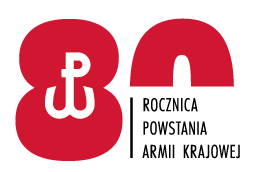 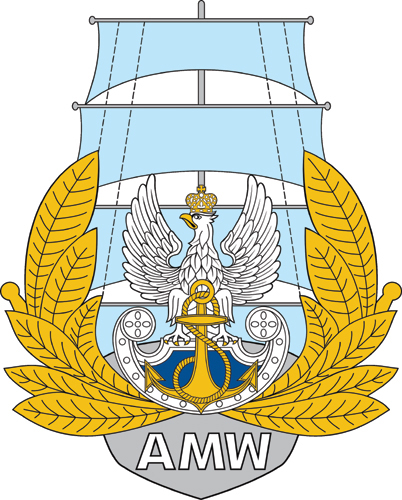 Akademia Marynarki Wojennej im. Bohaterów Westerplatteul. inż. Śmidowicza 6981-127 GDYNIAwww.amw.gdynia.plZAMAWIAJĄCY:Akademia Marynarki Wojennej im. Bohaterów Westerplatteul. inż. Śmidowicza 6981-127 GDYNIAwww.amw.gdynia.plZAMAWIAJĄCY:Akademia Marynarki Wojennej im. Bohaterów Westerplatteul. inż. Śmidowicza 6981-127 GDYNIAwww.amw.gdynia.plZAMAWIAJĄCY:Akademia Marynarki Wojennej im. Bohaterów Westerplatteul. inż. Śmidowicza 6981-127 GDYNIAwww.amw.gdynia.plZAPRASZA DO ZŁOŻENIA OFERTY W POSTĘPOWANIUEkspertyzy oceny wpływu morskiej farmy wiatrowej na systemy obronności państwa oraz na system ochrony granicy państwowej na morzu w zakresie systemów radiolokacyjnych i łączności MON i SG.TRYB UDZIELENIA ZAMÓWIENIA: tryb podstawowy bez negocjacjiPodstawa prawna: Ustawa z dnia 11.09.2019 r. - Prawo zamówień publicznych(Dz. U. z 2021 r. poz. 1129 z późn. zm.)ZAPRASZA DO ZŁOŻENIA OFERTY W POSTĘPOWANIUEkspertyzy oceny wpływu morskiej farmy wiatrowej na systemy obronności państwa oraz na system ochrony granicy państwowej na morzu w zakresie systemów radiolokacyjnych i łączności MON i SG.TRYB UDZIELENIA ZAMÓWIENIA: tryb podstawowy bez negocjacjiPodstawa prawna: Ustawa z dnia 11.09.2019 r. - Prawo zamówień publicznych(Dz. U. z 2021 r. poz. 1129 z późn. zm.)ZAPRASZA DO ZŁOŻENIA OFERTY W POSTĘPOWANIUEkspertyzy oceny wpływu morskiej farmy wiatrowej na systemy obronności państwa oraz na system ochrony granicy państwowej na morzu w zakresie systemów radiolokacyjnych i łączności MON i SG.TRYB UDZIELENIA ZAMÓWIENIA: tryb podstawowy bez negocjacjiPodstawa prawna: Ustawa z dnia 11.09.2019 r. - Prawo zamówień publicznych(Dz. U. z 2021 r. poz. 1129 z późn. zm.)ZAPRASZA DO ZŁOŻENIA OFERTY W POSTĘPOWANIUEkspertyzy oceny wpływu morskiej farmy wiatrowej na systemy obronności państwa oraz na system ochrony granicy państwowej na morzu w zakresie systemów radiolokacyjnych i łączności MON i SG.TRYB UDZIELENIA ZAMÓWIENIA: tryb podstawowy bez negocjacjiPodstawa prawna: Ustawa z dnia 11.09.2019 r. - Prawo zamówień publicznych(Dz. U. z 2021 r. poz. 1129 z późn. zm.)                                                                                                      ZATWIERDZAM                                                                                                      Rektor-Komendant                                                                                                                                                                                          wz. kmdr Paweł PODGÓRNYdnia  …… …………….. 2022 r.Opracowała: Sekcja Zamówień Publicznych                                                                                                      ZATWIERDZAM                                                                                                      Rektor-Komendant                                                                                                                                                                                          wz. kmdr Paweł PODGÓRNYdnia  …… …………….. 2022 r.Opracowała: Sekcja Zamówień Publicznych                                                                                                      ZATWIERDZAM                                                                                                      Rektor-Komendant                                                                                                                                                                                          wz. kmdr Paweł PODGÓRNYdnia  …… …………….. 2022 r.Opracowała: Sekcja Zamówień Publicznych                                                                                                      ZATWIERDZAM                                                                                                      Rektor-Komendant                                                                                                                                                                                          wz. kmdr Paweł PODGÓRNYdnia  …… …………….. 2022 r.Opracowała: Sekcja Zamówień PublicznychROZDZIAŁ 1Nazwa oraz adres Zamawiającego, numer telefonu, adres poczty elektronicznej oraz strony internetowej prowadzonego postępowaniaNazwa oraz adres Zamawiającego, numer telefonu, adres poczty elektronicznej oraz strony internetowej prowadzonego postępowaniaNazwa:Nazwa:Akademia Marynarki Wojennej im. Bohaterów Westerplatte Adres:Adres:ul. inż. Śmidowicza 6981 – 127 GDYNIANumer telefonu:Numer telefonu:261 26 25 37Godziny urzędowania:Godziny urzędowania:od godz. 7.30 do godz. 15.30NIP:NIP:586-010-46-93REGON:REGON:190064136Adres poczty elektronicznej:Adres poczty elektronicznej:przetargi@amw.gdynia.plAdres strony internetowej:Adres strony internetowej prowadzonego postępowaniaAdres strony internetowej:Adres strony internetowej prowadzonego postępowaniawww.amw.gdynia.plplatforma zakupowahttps://platformazakupowa.pl/Wykonawca zamierzający wziąć udział w postępowaniu o udzielenie zamówienia publicznego, zobowiązany jest posiadać konto na platformie zakupowej.Zarejestrowanie i utrzymanie konta na platformie zakupowej oraz korzystanie z platformy jest bezpłatne. platforma zakupowahttps://platformazakupowa.pl/Wykonawca zamierzający wziąć udział w postępowaniu o udzielenie zamówienia publicznego, zobowiązany jest posiadać konto na platformie zakupowej.Zarejestrowanie i utrzymanie konta na platformie zakupowej oraz korzystanie z platformy jest bezpłatne. platforma zakupowahttps://platformazakupowa.pl/Wykonawca zamierzający wziąć udział w postępowaniu o udzielenie zamówienia publicznego, zobowiązany jest posiadać konto na platformie zakupowej.Zarejestrowanie i utrzymanie konta na platformie zakupowej oraz korzystanie z platformy jest bezpłatne. platforma zakupowahttps://platformazakupowa.pl/ROZDZIAŁ 4Informacja, czy Zamawiający przewiduje wybór najkorzystniejszej oferty 
z możliwością prowadzenia negocjacjiROZDZIAŁ 5Opis przedmiotu zamówieniaROZDZIAŁ 6Termin wykonania zamówieniaROZDZIAŁ 7Projektowane postanowienia umowy w sprawie zamówienia publicznego, które zostaną wprowadzone do treści tej umowyROZDZIAŁ 8Informacja o środkach komunikacji elektronicznej, przy użyciu których Zamawiający będzie komunikował się z Wykonawcami, oraz informacje 
o wymaganiach technicznych i organizacyjnych sporządzania, wysyłania 
i odbierania korespondencji elektronicznejROZDZIAŁ 9Informacja o sposobie komunikowania się Zamawiającego z Wykonawcami w inny sposób niż przy użyciu środków komunikacji elektronicznej 
w przypadku zaistnienia jednej z sytuacji określonych w art. 65 ust. 1, art. 66 i art. 69ROZDZIAŁ 10Wskazanie osób uprawnionych do komunikowania się z WykonawcamiSekcja Zamówień PublicznychAnna PARASIŃSKA, Beata ŁASZCZEWSKA-ADAMCZAK, Rafał FUDALA.Sekcja Zamówień PublicznychAnna PARASIŃSKA, Beata ŁASZCZEWSKA-ADAMCZAK, Rafał FUDALA.Sekcja Zamówień PublicznychAnna PARASIŃSKA, Beata ŁASZCZEWSKA-ADAMCZAK, Rafał FUDALA.ROZDZIAŁ 11Termin związania ofertąROZDZIAŁ 12Opis sposobu przygotowania ofertyROZDZIAŁ 13Sposób oraz termin składania ofertROZDZIAŁ 14Termin otwarcia ofertROZDZIAŁ 15Podstawy wykluczeniaROZDZIAŁ 16Sposób obliczenia cenyROZDZIAŁ 17Opis kryteriów oceny ofert, wraz z podaniem wag tych kryteriów, i sposobu ocenyLp.KryteriumZnaczenie kryterium (%)Liczba możliwych do uzyskania punktów1.Cena oferty C60do 60 punktów 2.posiadane doświadczenie personelu kluczowego wyrażone liczbą sporządzonych ekspertyz w zakresie funkcjonowania systemów łączności radiowej lub systemów radarowych, lub systemów monitorowania ruchu statków, powyżej wymaganego minimum przedstawionym w wymaganiach wobec Wykonawcy20do 20 punktów 3.posiadane doświadczenie personelu kluczowego wyrażone liczbą sporządzonych ekspertyz np. w zakresie oceny wpływu morskich farm wiatrowych i zespołu urządzeń na polskie obszary morza A1 i A2 Morskiego Systemu Łączności w Niebezpieczeństwie i dla Zapewnienia Bezpieczeństwa (GMDSS) lub na System Łączności Operacyjnej Morskiej Służby Poszukiwania i Ratownictwa lub na Krajowy System Bezpieczeństwa Morskiego.20do 20 punktów ROZDZIAŁ 18Informacje o formalnościach, jakie muszą zostać dopełnione po wyborze oferty w celu zawarcia umowy w sprawie zamówienia publicznegoROZDZIAŁ 19Pouczenie o środkach ochrony prawnej przysługujących WykonawcyROZDZIAŁ 20Informacje o warunkach udziału w postępowaniu, jeżeli Zamawiający je przewidujeROZDZIAŁ 21Informacje o podmiotowych środkach dowodowych, jeżeli Zamawiający będzie wymagał ich złożeniaROZDZIAŁ 22Opis części zamówienia, jeżeli Zamawiający dopuszcza składanie ofert częściowychROZDZIAŁ 23Liczba części zamówienia, na którą Wykonawca może złożyć ofertę, lub maksymalna liczbę części, na które zamówienie może zostać udzielone temu samemu Wykonawcy, oraz kryteria lub zasady, mające zastosowanie do ustalenia, które części zamówienia zostaną udzielone jednemu Wykonawcy, w przypadku wyboru jego oferty w większej niż maksymalna liczbie częściROZDZIAŁ 24Informacje dotyczące ofert wariantowych, w tym informacje o sposobie przedstawiania ofert wariantowych oraz minimalne warunki, jakim muszą odpowiadać oferty wariantowe, jeżeli Zamawiający wymaga lub dopuszcza ich składanieROZDZIAŁ 25Wymagania w zakresie zatrudnienia na podstawie stosunku pracy, 
w okolicznościach, o których mowa w art. 95ROZDZIAŁ 26Wymagania w zakresie zatrudnienia osób, o których mowa w art. 96 ust. 2 pkt 2, jeżeli Zamawiający przewiduje takie wymaganiaROZDZIAŁ 27Informacje o zastrzeżeniu możliwości ubiegania się o udzielenie zamówienia wyłącznie przez wykonawców, o których mowa w art. 94, jeżeli Zamawiający przewiduje takie wymaganiaROZDZIAŁ 28Wymagania dotyczące wadium, w tym jego kwotę, jeżeli Zamawiający przewiduje obowiązek wniesienia wadiumROZDZIAŁ 29Informacje o przewidywanych zamówieniach, o których mowa w art. 214 ust. 1 pkt 7 i 8, jeżeli Zamawiający przewiduje udzielenie takich zamówieńROZDZIAŁ 30Informacje dotyczące przeprowadzenia przez Wykonawcę wizji lokalnej lub sprawdzenia przez niego dokumentów niezbędnych do realizacji zamówienia, o których mowa w art. 131 ust. 2 ustawy Prawo zamówień publicznych, jeżeli Zamawiający przewiduje możliwość albo wymaga złożenia oferty po odbyciu wizji lokalnej lub sprawdzeniu tych dokumentówROZDZIAŁ 31Informacje dotyczące walut obcych, w jakich mogą być prowadzone rozliczenia między Zamawiającym a wykonawcą, jeżeli Zamawiający przewiduje rozliczenia w walutach obcychROZDZIAŁ 32Informacje dotyczące zwrotu kosztów udziału w postępowaniu, jeżeli Zamawiający przewiduje ich zwrotROZDZIAŁ 33Informację o obowiązku osobistego wykonania przez Wykonawcę kluczowych zadań, jeżeli Zamawiający dokonuje takiego zastrzeżenia zgodnie z art. 60 i art. 121 ustawy Prawo zamówień publicznychROZDZIAŁ 34Maksymalna liczba wykonawców, z którymi Zamawiający zawrze umowę ramową, jeżeli Zamawiający przewiduje zawarcie umowy ramowejROZDZIAŁ 35Informacja o przewidywanym wyborze najkorzystniejszej oferty 
z zastosowaniem aukcji elektronicznej wraz z informacjami, o których mowa w art. 230 ustawy Prawo zamówień publicznych, jeżeli Zamawiający przewiduje aukcję elektronicznąROZDZIAŁ 36Wymóg lub możliwość złożenia ofert w postaci katalogów elektronicznych lub dołączenia katalogów elektronicznych do oferty, w sytuacji określonej w art. 93ustawy Prawo zamówień publicznychROZDZIAŁ 37Informacje dotyczące zabezpieczenia należytego wykonania umowy, jeżeli Zamawiający je przewidujeROZDZIAŁ 38Klauzula informacyjna z art. 13 RODO do zastosowania przez Zamawiających  w celu związanym z postępowaniem o udzielenie zamówienia publicznegoROZDZIAŁ 39ZałącznikiLp.Nazwa ekspertyzyData wykonaniaCzego dotyczyłaLp.Nazwa ekspertyzyData wykonaniaCzego dotyczyłaNazwa zadania / Kamień milowy (KM)DataKM 1 – Ekspertyzy (wsady do ekspertyz) zdane do Wykonawcy dla dwóch Morskich Farm Wiatrowych05.03.2023KM 2 – Ekspertyzy (wsady do ekspertyz) zdane do Wykonawcy dla dwóch Morskich Farm Wiatrowych (poprawione z uwzględnieniem uwag Wykonawcy) 15.05.2023KM 3 – Ekspertyzy zdane do organów zatwierdzających (po uwzględnieniu uwag Wykonawcy z naniesionymi ewentualnymi poprawkami) dla dwóch Morskich Farm Wiatrowych27.07.2023 KM 4 – Właściwe decyzje organów** o zatwierdzeniu wszystkich ekspertyz zaakceptowanych* przez Wykonawcę dla dwóch Morskich Farm Wiatrowych24.10.2023 +2 tygodnie na uprawomocnienieTabela płatnościTabela płatnościNazwa zadaniaSuma wynagrodzenia ryczałtowego(kwota bez VAT)KM 1 – Ekspertyzy (wsady do ekspertyz) zdane do Wykonawcy dla dwóch Morskich Farm WiatrowychKM 2 – Ekspertyzy (wsady do ekspertyz) zdane do Wykonawcy dla dwóch Morskich Farm Wiatrowych (poprawione z uwzględnieniem uwag Wykonawcy) …………………
(50% SWR)KM 3 – Ekspertyzy zdane do organów zatwierdzających (po uwzględnieniu uwag Wykonawcy z naniesionymi ewentualnymi poprawkami) dla dwóch Morskich Farm Wiatrowych…………………
(20% SWR)KM 4 – Właściwe decyzje organów** o zatwierdzeniu wszystkich ekspertyz zaakceptowanych* przez Wykonawcę dla dwóch Morskich Farm Wiatrowych…………………
(30% SWR)Lp.Imię i NazwiskoPosiadane kwalifikacjeWykształcenieDoświadczeniePodstawa do dysponowaniaNazwa ......................................................................Adres ......................................................................